Project 136    QID 035219Project 136    QID 035219OMB No. 0535-0218    Approval Expires 12/31/2011OMB No. 0535-0218    Approval Expires 12/31/2011OMB No. 0535-0218    Approval Expires 12/31/2011OMB No. 0535-0218    Approval Expires 12/31/2011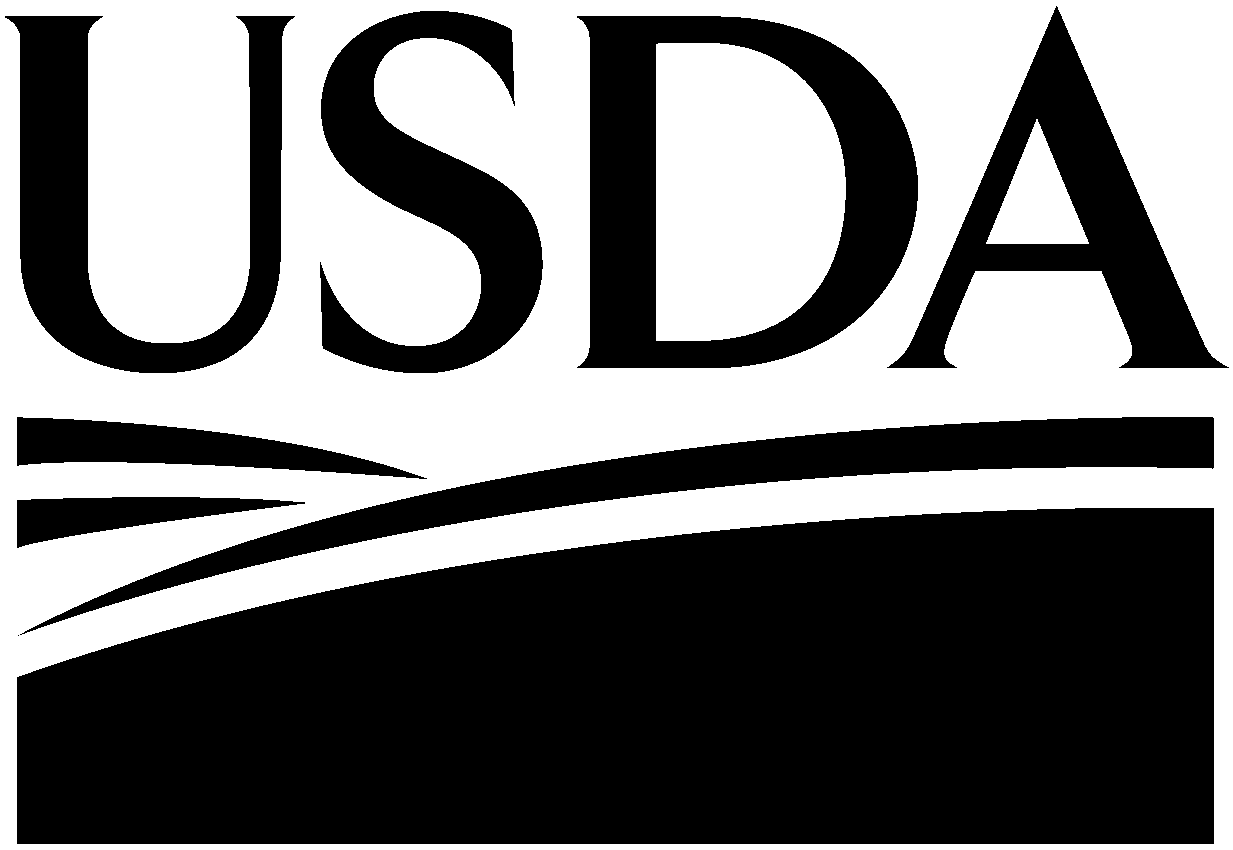 2010 VEGETABLE CHEMICAL USE SURVEY2010 VEGETABLE CHEMICAL USE SURVEY2010 VEGETABLE CHEMICAL USE SURVEY2010 VEGETABLE CHEMICAL USE SURVEY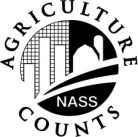  NATIONAL AGRICULTURAL STATISTICS SERVICECalifornia VersionCalifornia VersionCalifornia VersionCalifornia VersionU.S Department of AgricultureRm. 5030, South Building1400 Independence Avenue, S.W.Washington, D.C.  20250-20001-800-727-9540  Fax: 202-690-2090Email: nass@nass.usda.govU.S Department of AgricultureRm. 5030, South Building1400 Independence Avenue, S.W.Washington, D.C.  20250-20001-800-727-9540  Fax: 202-690-2090Email: nass@nass.usda.govU.S Department of AgricultureRm. 5030, South Building1400 Independence Avenue, S.W.Washington, D.C.  20250-20001-800-727-9540  Fax: 202-690-2090Email: nass@nass.usda.govCalifornia EnterpriseVERSION01POID___ ___ ___ ___ ___ ___ ___ ___ ___SUBTRACT___ ___T-TYPE0TABLE000LINE00CONTACT RECORDCONTACT RECORDCONTACT RECORDDATETIMENOTESINTRODUCTION:  [Introduce yourself, and ask for the operator.  Rephrase in your own words.]We are collecting information on chemical use and need your help to make the information as accurate as possible.  Authority for collection of information on the Vegetable Chemical Use Survey is Title 7, Section 2204 of the U.S. Code.  Under Title 7 of the U.S. Code and CIPSEA (Public Law 107-347), facts about your operation are kept confidential and used only for statistical purposes.  Response is voluntary.We encourage you to refer to your records during the interview.BEGINNING TIME [MILITARY]. . . . . . . . . . . . . . . . . . . . . . . . . . . . . . . . . . . . . . . . . . . . . . . . . . . . . . . . . . . . BEGINNING TIME [MILITARY]. . . . . . . . . . . . . . . . . . . . . . . . . . . . . . . . . . . . . . . . . . . . . . . . . . . . . . . . . . . . 004 __ __ __ __Name __________________________________________Name __________________________________________Address ________________________________________Address ________________________________________		 ________________________________________		 ________________________________________Phone  (_____)_________________________________Phone  (_____)_________________________________ [Name, address and partners verified and updated if necessary.] [Name, address and partners verified and updated if necessary.] [Name, address and partners verified and updated if necessary.]During the screening phase of the Vegetable Chemical Use Survey conducted in June and July, your operation was found to be growing or intending to grow vegetables this year.  I now need to verify some of the information collected during the screening survey.Verify operation name and operator on label and/or screener.If no changes, go to “California Screening,” page 4.If changed, go to “Change in Operating Status,” page 2.CHANGE IN OPERATING STATUS	[ENUMERATOR NOTE:  Skip this section if there is no change in operation name or operator.]	[ENUMERATOR NOTE:  Skip this section if there is no change in operation name or operator.]	[ENUMERATOR NOTE:  Skip this section if there is no change in operation name or operator.]	[ENUMERATOR NOTE:  Skip this section if there is no change in operation name or operator.]	[ENUMERATOR NOTE:  Skip this section if there is no change in operation name or operator.]1.	Has there been a change in operation name or operator?1.	Has there been a change in operation name or operator?1.	Has there been a change in operation name or operator?1.	Has there been a change in operation name or operator?1.	Has there been a change in operation name or operator? NO - [Go to Enumerator Note, below.] NO - [Go to Enumerator Note, below.] NO - [Go to Enumerator Note, below.] NO - [Go to Enumerator Note, below.]CODE	 YES - [Enter code 1, complete name and address information below for new operator,			    then read Enumerator Note.]. . . . . . . . . . . . . . . . . . . . . . . . . . . . . . . . . . . . . . . . . . . . . . . . . . 	 YES - [Enter code 1, complete name and address information below for new operator,			    then read Enumerator Note.]. . . . . . . . . . . . . . . . . . . . . . . . . . . . . . . . . . . . . . . . . . . . . . . . . . 	 YES - [Enter code 1, complete name and address information below for new operator,			    then read Enumerator Note.]. . . . . . . . . . . . . . . . . . . . . . . . . . . . . . . . . . . . . . . . . . . . . . . . . . 	 YES - [Enter code 1, complete name and address information below for new operator,			    then read Enumerator Note.]. . . . . . . . . . . . . . . . . . . . . . . . . . . . . . . . . . . . . . . . . . . . . . . . . . 023______________________________________________________________________________________________________Operation Name ____________________________________________Operation Name __________________________________________________________________________________________________________________________________________________Operator Name _____________________________________________Operator Name ___________________________________________________________________________________________________________________________________________________Address ____________________________________________________Address __________________________________________________________________________________________________________________________________________________________		 ____________________________________________________		 __________________________________________________________________________________________________________________________________________________________Phone ( _______ ) ___________________________________________Phone ( _______ ) _________________________________________________________________________________________________________________________________________________[ENUMERATOR NOTE:If the operation on the face page was in business part of the 2010 crop year, complete this questionnaire for the part of the year during which the operation did business, unless the operation has been taken over by a new operator.  If the operator has changed midyear, please conduct this interview start to finish with the new operator after reading “Valid Substitution” rules in section 4 of the Interviewer’s Manual.]If the operation on the face page was in business part of the 2010 crop year, complete this questionnaire for the part of the year during which the operation did business, unless the operation has been taken over by a new operator.  If the operator has changed midyear, please conduct this interview start to finish with the new operator after reading “Valid Substitution” rules in section 4 of the Interviewer’s Manual.]If the operation on the face page was in business part of the 2010 crop year, complete this questionnaire for the part of the year during which the operation did business, unless the operation has been taken over by a new operator.  If the operator has changed midyear, please conduct this interview start to finish with the new operator after reading “Valid Substitution” rules in section 4 of the Interviewer’s Manual.]If the operation on the face page was in business part of the 2010 crop year, complete this questionnaire for the part of the year during which the operation did business, unless the operation has been taken over by a new operator.  If the operator has changed midyear, please conduct this interview start to finish with the new operator after reading “Valid Substitution” rules in section 4 of the Interviewer’s Manual.]2.	Has the operation printed on this questionnaire been combined or merged with any other farming operations?2.	Has the operation printed on this questionnaire been combined or merged with any other farming operations?2.	Has the operation printed on this questionnaire been combined or merged with any other farming operations?2.	Has the operation printed on this questionnaire been combined or merged with any other farming operations?2.	Has the operation printed on this questionnaire been combined or merged with any other farming operations?	 YES - [Go to “Conclusion.”]	 YES - [Go to “Conclusion.”]	 YES - [Go to “Conclusion.”]	 YES - [Go to “Conclusion.”]	 YES - [Go to “Conclusion.”]	 NO - [Continue.]	 NO - [Continue.]	 NO - [Continue.]	 NO - [Continue.]	 NO - [Continue.]CHANGE IN OPERATING STATUS3.	Did this operation have any of the target crops during the 2010 crop year?(Refer to list on bottom of Section B, page 6.)3.	Did this operation have any of the target crops during the 2010 crop year?(Refer to list on bottom of Section B, page 6.) YES - [Continue.] YES - [Continue.] NO - [Write notes explaining situation, then go to “Conclusion” on back page.] NO - [Write notes explaining situation, then go to “Conclusion” on back page.]____________________________________________________________________________________________________________________________________________________________________________________________________________________________________________________________________________________________________________________________________________________________________________________________________________________________________________________________________________________________________________________________________________________________________________________________________________________________________________________________________________________________________________________________________4.	Are the day-to-day decisions for this operation (name on label) made by –
[Check one.]  one individual?  [Go to “California Screening,” page 4.]  a hired manager?  [Go to “California Screening,” page 4.]  partners?  [Continue.]5.	How many individuals are involved in the day-to-day decisions of this operation?	[Enter the number of partners, including the partner named on the label.	Identify the other persons in this partnership below, then go to “California Screening,” page 4.]	(Partners jointly operate land and share in decision making.  Do not include landlords and tenants as partners.). . . . . . . . . . NUMBER5.	How many individuals are involved in the day-to-day decisions of this operation?	[Enter the number of partners, including the partner named on the label.	Identify the other persons in this partnership below, then go to “California Screening,” page 4.]	(Partners jointly operate land and share in decision making.  Do not include landlords and tenants as partners.). . . . . . . . . . PARTNERSPOID__ __ __ __ __ __ __ __ __POID__ __ __ __ __ __ __ __ __POID__ __ __ __ __ __ __ __ __POID__ __ __ __ __ __ __ __ __PARTNERSPOID__ __ __ __ __ __ __ __ __POID__ __ __ __ __ __ __ __ __POID__ __ __ __ __ __ __ __ __POID__ __ __ __ __ __ __ __ __PARTNER NAMEPARTNER NAMEPARTNER NAMEPARTNER NAMEPARTNER NAMEPARTNER NAMEPARTNER NAMEPARTNER NAMEPARTNER NAMEPARTNER NAMEADDRESSADDRESSADDRESSADDRESSADDRESSADDRESSADDRESSADDRESSADDRESSADDRESSCITYCITYSTATEZIPPHONE NUMBERCITYCITYSTATEZIPPHONE NUMBERPARTNERSPOID__ __ __ __ __ __ __ __ __POID__ __ __ __ __ __ __ __ __POID__ __ __ __ __ __ __ __ __POID__ __ __ __ __ __ __ __ __PARTNERSPOID__ __ __ __ __ __ __ __ __POID__ __ __ __ __ __ __ __ __POID__ __ __ __ __ __ __ __ __POID__ __ __ __ __ __ __ __ __PARTNER NAMEPARTNER NAMEPARTNER NAMEPARTNER NAMEPARTNER NAMEPARTNER NAMEPARTNER NAMEPARTNER NAMEPARTNER NAMEPARTNER NAMEADDRESSADDRESSADDRESSADDRESSADDRESSADDRESSADDRESSADDRESSADDRESSADDRESSCITYCITYSTATEZIPPHONE NUMBERCITYCITYSTATEZIPPHONE NUMBERCALIFORNIA SCREENING1.	What ID (pesticide permit number) does this operation use	for reporting pesticide applications on the target 	acres to the County Agricultural Commissioners?. . . . . . . . . . . . . . . . . . . . . . . . . . . 1.	What ID (pesticide permit number) does this operation use	for reporting pesticide applications on the target 	acres to the County Agricultural Commissioners?. . . . . . . . . . . . . . . . . . . . . . . . . . . 1.	What ID (pesticide permit number) does this operation use	for reporting pesticide applications on the target 	acres to the County Agricultural Commissioners?. . . . . . . . . . . . . . . . . . . . . . . . . . . 1.	What ID (pesticide permit number) does this operation use	for reporting pesticide applications on the target 	acres to the County Agricultural Commissioners?. . . . . . . . . . . . . . . . . . . . . . . . . . . 1.	What ID (pesticide permit number) does this operation use	for reporting pesticide applications on the target 	acres to the County Agricultural Commissioners?. . . . . . . . . . . . . . . . . . . . . . . . . . . COUNTYCOUNTYCOUNTYCOUNTYNUMBERNUMBERNUMBERNUMBERNUMBERNUMBERNUMBERNUMBERNUMBER1.	What ID (pesticide permit number) does this operation use	for reporting pesticide applications on the target 	acres to the County Agricultural Commissioners?. . . . . . . . . . . . . . . . . . . . . . . . . . . 1.	What ID (pesticide permit number) does this operation use	for reporting pesticide applications on the target 	acres to the County Agricultural Commissioners?. . . . . . . . . . . . . . . . . . . . . . . . . . . 1.	What ID (pesticide permit number) does this operation use	for reporting pesticide applications on the target 	acres to the County Agricultural Commissioners?. . . . . . . . . . . . . . . . . . . . . . . . . . . 1.	What ID (pesticide permit number) does this operation use	for reporting pesticide applications on the target 	acres to the County Agricultural Commissioners?. . . . . . . . . . . . . . . . . . . . . . . . . . . 1.	What ID (pesticide permit number) does this operation use	for reporting pesticide applications on the target 	acres to the County Agricultural Commissioners?. . . . . . . . . . . . . . . . . . . . . . . . . . . 2.	Is this ID used to report pesticide applications for any other operations?2.	Is this ID used to report pesticide applications for any other operations?2.	Is this ID used to report pesticide applications for any other operations?2.	Is this ID used to report pesticide applications for any other operations?2.	Is this ID used to report pesticide applications for any other operations?2.	Is this ID used to report pesticide applications for any other operations?2.	Is this ID used to report pesticide applications for any other operations?2.	Is this ID used to report pesticide applications for any other operations?2.	Is this ID used to report pesticide applications for any other operations?2.	Is this ID used to report pesticide applications for any other operations?2.	Is this ID used to report pesticide applications for any other operations?2.	Is this ID used to report pesticide applications for any other operations?2.	Is this ID used to report pesticide applications for any other operations?2.	Is this ID used to report pesticide applications for any other operations? 	YES - [Continue.] 	YES - [Continue.] 	NO - [Go to item 3.] 	NO - [Go to item 3.] 	NO - [Go to item 3.] 	NO - [Go to item 3.] 	NO - [Go to item 3.] 	NO - [Go to item 3.] 	NO - [Go to item 3.] 	NO - [Go to item 3.] 	NO - [Go to item 3.] 	NO - [Go to item 3.] 	NO - [Go to item 3.] 	NO - [Go to item 3.]a.	What other operation(s) is this ID used to report for?a.	What other operation(s) is this ID used to report for?a.	What other operation(s) is this ID used to report for?a.	What other operation(s) is this ID used to report for?a.	What other operation(s) is this ID used to report for?a.	What other operation(s) is this ID used to report for?a.	What other operation(s) is this ID used to report for?a.	What other operation(s) is this ID used to report for?a.	What other operation(s) is this ID used to report for?a.	What other operation(s) is this ID used to report for?a.	What other operation(s) is this ID used to report for?a.	What other operation(s) is this ID used to report for?a.	What other operation(s) is this ID used to report for?a.	What other operation(s) is this ID used to report for?Name_____________________________________________________Name_____________________________________________________Name_____________________________________________________Name_____________________________________________________Name______________________________________________________Name______________________________________________________Name______________________________________________________Name______________________________________________________Name______________________________________________________Name______________________________________________________Name______________________________________________________Name______________________________________________________Name______________________________________________________Name______________________________________________________Name______________________________________________________Name______________________________________________________Name______________________________________________________Name______________________________________________________Name______________________________________________________Name______________________________________________________Address___________________________________________________Address___________________________________________________Address___________________________________________________Address___________________________________________________Address____________________________________________________Address____________________________________________________Address____________________________________________________Address____________________________________________________Address____________________________________________________Address____________________________________________________Address____________________________________________________Address____________________________________________________Address____________________________________________________Address____________________________________________________Address____________________________________________________Address____________________________________________________Address____________________________________________________Address____________________________________________________Address____________________________________________________Address____________________________________________________Phone  (        ) ____________________________________________Phone  (        ) ____________________________________________Phone  (        ) ____________________________________________Phone  (        ) ____________________________________________Phone  (        ) _____________________________________________Phone  (        ) _____________________________________________Phone  (        ) _____________________________________________Phone  (        ) _____________________________________________Phone  (        ) _____________________________________________Phone  (        ) _____________________________________________Phone  (        ) _____________________________________________Phone  (        ) _____________________________________________Phone  (        ) _____________________________________________Phone  (        ) _____________________________________________Phone  (        ) _____________________________________________Phone  (        ) _____________________________________________Phone  (        ) _____________________________________________Phone  (        ) _____________________________________________Phone  (        ) _____________________________________________Phone  (        ) _____________________________________________3.	Does this operation use any OTHER ID’s to report pesticide applications	on the target  acres to the County Agricultural Commissioners?3.	Does this operation use any OTHER ID’s to report pesticide applications	on the target  acres to the County Agricultural Commissioners?3.	Does this operation use any OTHER ID’s to report pesticide applications	on the target  acres to the County Agricultural Commissioners?3.	Does this operation use any OTHER ID’s to report pesticide applications	on the target  acres to the County Agricultural Commissioners?3.	Does this operation use any OTHER ID’s to report pesticide applications	on the target  acres to the County Agricultural Commissioners?3.	Does this operation use any OTHER ID’s to report pesticide applications	on the target  acres to the County Agricultural Commissioners?3.	Does this operation use any OTHER ID’s to report pesticide applications	on the target  acres to the County Agricultural Commissioners?3.	Does this operation use any OTHER ID’s to report pesticide applications	on the target  acres to the County Agricultural Commissioners?3.	Does this operation use any OTHER ID’s to report pesticide applications	on the target  acres to the County Agricultural Commissioners?3.	Does this operation use any OTHER ID’s to report pesticide applications	on the target  acres to the County Agricultural Commissioners?3.	Does this operation use any OTHER ID’s to report pesticide applications	on the target  acres to the County Agricultural Commissioners?3.	Does this operation use any OTHER ID’s to report pesticide applications	on the target  acres to the County Agricultural Commissioners?3.	Does this operation use any OTHER ID’s to report pesticide applications	on the target  acres to the County Agricultural Commissioners?3.	Does this operation use any OTHER ID’s to report pesticide applications	on the target  acres to the County Agricultural Commissioners? 	YES - [Continue.] NO - [Go to Section A.]  NO - [Go to Section A.]  NO - [Go to Section A.]  NO - [Go to Section A.]  NO - [Go to Section A.]  NO - [Go to Section A.]  NO - [Go to Section A.]  NO - [Go to Section A.]  NO - [Go to Section A.]  NO - [Go to Section A.]  NO - [Go to Section A.]  NO - [Go to Section A.]  NO - [Go to Section A.]  NO - [Go to Section A.]  NO - [Go to Section A.]  NO - [Go to Section A.]  NO - [Go to Section A.]  NO - [Go to Section A.]  NO - [Go to Section A.] COUNTYCOUNTYCOUNTYNUMBERNUMBERNUMBERNUMBERNUMBERNUMBERNUMBERNUMBERNUMBERNUMBERa.	What are these other ID numbers?. . . . . . . . . . . . . . . . . . . . . . . . . . . . . . . . . . . a.	What are these other ID numbers?. . . . . . . . . . . . . . . . . . . . . . . . . . . . . . . . . . . a.	What are these other ID numbers?. . . . . . . . . . . . . . . . . . . . . . . . . . . . . . . . . . . a.	What are these other ID numbers?. . . . . . . . . . . . . . . . . . . . . . . . . . . . . . . . . . . a.	What are these other ID numbers?. . . . . . . . . . . . . . . . . . . . . . . . . . . . . . . . . . . b.	Do you use any of these ID’s to report pesticide applications	for any other operation(s)?b.	Do you use any of these ID’s to report pesticide applications	for any other operation(s)?b.	Do you use any of these ID’s to report pesticide applications	for any other operation(s)?b.	Do you use any of these ID’s to report pesticide applications	for any other operation(s)?b.	Do you use any of these ID’s to report pesticide applications	for any other operation(s)?b.	Do you use any of these ID’s to report pesticide applications	for any other operation(s)?b.	Do you use any of these ID’s to report pesticide applications	for any other operation(s)?b.	Do you use any of these ID’s to report pesticide applications	for any other operation(s)?b.	Do you use any of these ID’s to report pesticide applications	for any other operation(s)?b.	Do you use any of these ID’s to report pesticide applications	for any other operation(s)?	 	YES - [Continue.]	 	YES - [Continue.]	 	YES - [Continue.] NO - [Go to Section A.] NO - [Go to Section A.] NO - [Go to Section A.] NO - [Go to Section A.] NO - [Go to Section A.] NO - [Go to Section A.] NO - [Go to Section A.] NO - [Go to Section A.] NO - [Go to Section A.] NO - [Go to Section A.] NO - [Go to Section A.] NO - [Go to Section A.] NO - [Go to Section A.] NO - [Go to Section A.] NO - [Go to Section A.] NO - [Go to Section A.] NO - [Go to Section A.](i)	What other operation(s) use this ID for reporting?  [Identify operation and ID.](i)	What other operation(s) use this ID for reporting?  [Identify operation and ID.](i)	What other operation(s) use this ID for reporting?  [Identify operation and ID.](i)	What other operation(s) use this ID for reporting?  [Identify operation and ID.](i)	What other operation(s) use this ID for reporting?  [Identify operation and ID.](i)	What other operation(s) use this ID for reporting?  [Identify operation and ID.](i)	What other operation(s) use this ID for reporting?  [Identify operation and ID.](i)	What other operation(s) use this ID for reporting?  [Identify operation and ID.](i)	What other operation(s) use this ID for reporting?  [Identify operation and ID.](i)	What other operation(s) use this ID for reporting?  [Identify operation and ID.](i)	What other operation(s) use this ID for reporting?  [Identify operation and ID.](i)	What other operation(s) use this ID for reporting?  [Identify operation and ID.](i)	What other operation(s) use this ID for reporting?  [Identify operation and ID.](i)	What other operation(s) use this ID for reporting?  [Identify operation and ID.]Name_____________________________________________________Name_____________________________________________________Name_____________________________________________________Name_____________________________________________________Name______________________________________________________Name______________________________________________________Name______________________________________________________Name______________________________________________________Name______________________________________________________Name______________________________________________________Name______________________________________________________Name______________________________________________________Name______________________________________________________Name______________________________________________________Name______________________________________________________Name______________________________________________________Name______________________________________________________Name______________________________________________________Name______________________________________________________Name______________________________________________________Reporting ID_______________________________________________Reporting ID_______________________________________________Reporting ID_______________________________________________Reporting ID_______________________________________________Reporting ID_______________________________________________Reporting ID_______________________________________________Reporting ID_______________________________________________Reporting ID_______________________________________________Reporting ID_______________________________________________Reporting ID_______________________________________________Reporting ID_______________________________________________Reporting ID_______________________________________________Reporting ID_______________________________________________Reporting ID_______________________________________________Reporting ID_______________________________________________Reporting ID_______________________________________________Reporting ID_______________________________________________Reporting ID_______________________________________________Reporting ID_______________________________________________Reporting ID_______________________________________________Address___________________________________________________Address___________________________________________________Address___________________________________________________Address___________________________________________________Address____________________________________________________Address____________________________________________________Address____________________________________________________Address____________________________________________________Address____________________________________________________Address____________________________________________________Address____________________________________________________Address____________________________________________________Address____________________________________________________Address____________________________________________________Address____________________________________________________Address____________________________________________________Address____________________________________________________Address____________________________________________________Address____________________________________________________Address____________________________________________________Phone (        ) _____________________________________________Phone (        ) _____________________________________________Phone (        ) _____________________________________________Phone (        ) _____________________________________________Phone (        ) ______________________________________________Phone (        ) ______________________________________________Phone (        ) ______________________________________________Phone (        ) ______________________________________________Phone (        ) ______________________________________________Phone (        ) ______________________________________________Phone (        ) ______________________________________________Phone (        ) ______________________________________________Phone (        ) ______________________________________________Phone (        ) ______________________________________________Phone (        ) ______________________________________________Phone (        ) ______________________________________________Phone (        ) ______________________________________________Phone (        ) ______________________________________________Phone (        ) ______________________________________________Phone (        ) ______________________________________________ALAND OPERATEDAACRES OPERATED ACRES OPERATED ACRES OPERATED CODECODE[Enumerator Action: If acreage on the insert is verified as correct, enter code 1 in box 801,					   then skip to Section B.  If acreage has changed, ask ALL questions.] . . . . . . . . . 801801Now I would like to ask about the total acres operated under this land arrangement.Now I would like to ask about the total acres operated under this land arrangement.Now I would like to ask about the total acres operated under this land arrangement.1. 	How many acres does this operation---1. 	How many acres does this operation---1. 	How many acres does this operation---ACRESACRESa. 	Own? . . . . . . . . . . . . . . . . . . . . . . . . . . . . . . . . . . . . . . . . . . . . . . . . . . . . . . . . . . . . . . . . . . . . . +901. ___b. 	Rent or lease from others or use rent free?	(Exclude land used on an animal unit month (AUM) basis.) . . . . . . . . . . . . . . . . . . . . . . . . . . . . . . .  +902. ___c. 	Rent to others? . . . . . . . . . . . . . . . . . . . . . . . . . . . . . . . . . . . . . . . . . . . . . . . . . . . . . . . . . . . . . . -905. ___2. 	[Calculate item 1a + 1b -1c.]  Then the total acres operated are: . . . . . . . . . . . . . . . . . . . . . . . . . .  =900. ___900. ___a.	Does this include the farmstead, all cropland, woodland, pasture land,	wasteland, and government program land?	  YES  -  [Continue.]			  NO  -  [Make corrections, then continue.]The remaining questions in this survey refer to these [item 2] acres.3.	Of the total acres operated, how many acres are considered cropland, including	land in hay, summer fallow, cropland idle, cropland used for pasture and cropland	in government programs? . . . . . . . . . . . . . . . . . . . . . . . . . . . . . . . . . . . . . . . . . . . . . . . . . . . . . . . . . . ACRESACRES3.	Of the total acres operated, how many acres are considered cropland, including	land in hay, summer fallow, cropland idle, cropland used for pasture and cropland	in government programs? . . . . . . . . . . . . . . . . . . . . . . . . . . . . . . . . . . . . . . . . . . . . . . . . . . . . . . . . . . 802.___4. 	Of the total acres operated, how many acres are vegetables?	(Include both target and non-target vegetables planted on the operation.) . . . . . . . . . . . . . . . . . . . . . . . . . . 4. 	Of the total acres operated, how many acres are vegetables?	(Include both target and non-target vegetables planted on the operation.) . . . . . . . . . . . . . . . . . . . . . . . . . . 803. ___803. ___BVEGETABLE ACREAGEB1.	What target vegetables were on these [Section A, item 2] acres
during the 2010 crop year?1.	What target vegetables were on these [Section A, item 2] acres
during the 2010 crop year?1.	What target vegetables were on these [Section A, item 2] acres
during the 2010 crop year?1.	What target vegetables were on these [Section A, item 2] acres
during the 2010 crop year?1.	What target vegetables were on these [Section A, item 2] acres
during the 2010 crop year?1.	What target vegetables were on these [Section A, item 2] acres
during the 2010 crop year?1.	What target vegetables were on these [Section A, item 2] acres
during the 2010 crop year?1.	What target vegetables were on these [Section A, item 2] acres
during the 2010 crop year?1.	What target vegetables were on these [Section A, item 2] acres
during the 2010 crop year?1.	What target vegetables were on these [Section A, item 2] acres
during the 2010 crop year?1.	What target vegetables were on these [Section A, item 2] acres
during the 2010 crop year?1.	What target vegetables were on these [Section A, item 2] acres
during the 2010 crop year?T-TYPE1T-TYPE1T-TYPE1T-TYPE1TABLE001OFFICE USELINES IN TABLEOFFICE USELINES IN TABLEOFFICE USELINES IN TABLEOFFICE USELINES IN TABLEOFFICE USELINES IN TABLELINE99LINE99LINE99LINE991991122233445666677LINEHow many acresof [crop] did this operation have?How many acresof [crop] did this operation have?Were any commercial fertilizers applied tothis crop?Were any commercial fertilizers applied tothis crop?Were any herbicides,insecticides,fungicides, etc.applied tothis crop?On what datedid you complete harvest of your2009 crop year on these[crop] acres?On what datedid you complete harvest of your2009 crop year on these[crop] acres?On what datedid you complete harvest of your2009 crop year on these[crop] acres?On what datedid you complete harvest of your2009 crop year on these[crop] acres?On what datedid you completeharvest of your2010 crop year[crop]?On what datedid you completeharvest of your2010 crop year[crop]?CROPCROPCROP CODECROP CODECROP CODEACRESACRES[YES = 1][YES = 1][YES = 1]MM  DD  YYMM  DD  YYMM  DD  YYMM  DD  YYMM   DD   YYMM   DD   YY01101101101102.___10810810911011011011011111102101101101102.___10810810911011011011011111103101101101102.___10810810911011011011011111104101101101102.___10810810911011011011011111105101101101102.___10810810911011011011011111106101101101102.___10810810911011011011011111107101101101102.___10810810911011011011011111108101101101102.___10810810911011011011011111109101101101102.___10810810911011011011011111110101101101102.___10810810911011011011011111111101101101102.___10810810911011011011011111112101101101102.___10810810911011011011011111113101101101102.___10810810911011011011011111114101101101102.___10810810911011011011011111115101101101102.___108108109110110110110111111CALIFORNIA – CROP CODESCALIFORNIA – CROP CODESCALIFORNIA – CROP CODESCALIFORNIA – CROP CODESCALIFORNIA – CROP CODESCALIFORNIA – CROP CODESCALIFORNIA – CROP CODESCALIFORNIA – CROP CODESCALIFORNIA – CROP CODESCALIFORNIA – CROP CODESCALIFORNIA – CROP CODESCALIFORNIA – CROP CODESCALIFORNIA – CROP CODESCALIFORNIA – CROP CODESCALIFORNIA – CROP CODESCALIFORNIA – CROP CODESCALIFORNIA – CROP CODES102102ASPARAGUSASPARAGUSCARROTSCARROTSCARROTSCARROTS13HONEYDEWHONEYDEWHONEYDEWSQUASHSQUASHSQUASHBEANS, SNAPBEANS, SNAP2107	FRESH MARKET	FRESH MARKET	FRESH MARKET	FRESH MARKETLETTUCELETTUCELETTUCE1188	SQUASH, SUMMER	SQUASH, SUMMER	SQUASH, SUMMER21312131	FRESH MARKET	FRESH MARKET4107	PROCESSING	PROCESSING	PROCESSING	PROCESSING117	HEAD	HEAD	HEAD3188	SQUASH, WINTER	SQUASH, WINTER	SQUASH, WINTER104104BROCCOLIBROCCOLI109CELERYCELERYCELERYCELERY149	OTHER, includes Romaine	OTHER, includes Romaine	OTHER, includes Romaine74STRAWBERRIESSTRAWBERRIESSTRAWBERRIESCABBAGECABBAGECORN, SWEET CORN, SWEET CORN, SWEET CORN, SWEET 120ONIONS, BULBONIONS, BULBONIONS, BULBTOMATOESTOMATOESTOMATOES21062106	FRESH MARKET	FRESH MARKET2110	FRESH MARKET	FRESH MARKET	FRESH MARKET	FRESH MARKET126PEPPERS, BELLPEPPERS, BELLPEPPERS, BELL2134	FRESH MARKET	FRESH MARKET	FRESH MARKET44CANTALOUPECANTALOUPECUCUMBERSCUCUMBERSCUCUMBERSCUCUMBERS128PUMPKINSPUMPKINSPUMPKINS4134	PROCESSING	PROCESSING	PROCESSING108108CAULIFLOWERCAULIFLOWER2111	FRESH MARKET	FRESH MARKET	FRESH MARKET	FRESH MARKETSPINACHSPINACHSPINACH33WATERMELONSWATERMELONSWATERMELONS114GARLICGARLICGARLICGARLIC2132	FRESH MARKET	FRESH MARKET	FRESH MARKETBVEGETABLE ACREAGEBLINECAL – EPA SITE LOCATION NUMBER(If Required)CAL – EPA SITE LOCATION NUMBER(If Required)CAL – EPA SITE LOCATION NUMBER(If Required)CAL – EPA SITE LOCATION NUMBER(If Required)CAL – EPA SITE LOCATION NUMBER(If Required)CAL – EPA SITE LOCATION NUMBER(If Required)CAL – EPA SITE LOCATION NUMBER(If Required)CAL – EPA SITE LOCATION NUMBER(If Required)CAL – EPA SITE LOCATION NUMBER(If Required)CAL – EPA SITE LOCATION NUMBER(If Required)010203040506070809101112131415INCLUDES AND EXCLUDESINCLUDES AND EXCLUDESINCLUDES AND EXCLUDESINCLUDES AND EXCLUDESINCLUDES AND EXCLUDESINCLUDES AND EXCLUDESINCLUDES AND EXCLUDESINCLUDES AND EXCLUDESINCLUDES AND EXCLUDESINCLUDES AND EXCLUDESINCLUDES AND EXCLUDESINCLUDE:TARGET CROPS ONLYAll acreage equal to or greater than one tenth of an acre.All acreage for processing or fresh market.All acreage for roadside stands, farmer’s markets or U-pick sales.Acreage not harvested due to weather, economic or other reasons.Crops planted in the fall of 2009 if they were part of the 2010 crop.Double Cropping.INCLUDE:TARGET CROPS ONLYAll acreage equal to or greater than one tenth of an acre.All acreage for processing or fresh market.All acreage for roadside stands, farmer’s markets or U-pick sales.Acreage not harvested due to weather, economic or other reasons.Crops planted in the fall of 2009 if they were part of the 2010 crop.Double Cropping.INCLUDE:TARGET CROPS ONLYAll acreage equal to or greater than one tenth of an acre.All acreage for processing or fresh market.All acreage for roadside stands, farmer’s markets or U-pick sales.Acreage not harvested due to weather, economic or other reasons.Crops planted in the fall of 2009 if they were part of the 2010 crop.Double Cropping.INCLUDE:TARGET CROPS ONLYAll acreage equal to or greater than one tenth of an acre.All acreage for processing or fresh market.All acreage for roadside stands, farmer’s markets or U-pick sales.Acreage not harvested due to weather, economic or other reasons.Crops planted in the fall of 2009 if they were part of the 2010 crop.Double Cropping.INCLUDE:TARGET CROPS ONLYAll acreage equal to or greater than one tenth of an acre.All acreage for processing or fresh market.All acreage for roadside stands, farmer’s markets or U-pick sales.Acreage not harvested due to weather, economic or other reasons.Crops planted in the fall of 2009 if they were part of the 2010 crop.Double Cropping. EXCLUDE: ALL CROPS GROWN IN ANOTHER STATE. All crops grown in greenhouses and hothouses. All vegetables grown for commercial transplanting. HOME GARDEN vegetable acreage. All mushrooms, potatoes, sweetpotatoes, dry beans. All vegetable acres grown by institutional, experimental, 		research and university farms. Non-target vegetables. EXCLUDE: ALL CROPS GROWN IN ANOTHER STATE. All crops grown in greenhouses and hothouses. All vegetables grown for commercial transplanting. HOME GARDEN vegetable acreage. All mushrooms, potatoes, sweetpotatoes, dry beans. All vegetable acres grown by institutional, experimental, 		research and university farms. Non-target vegetables. EXCLUDE: ALL CROPS GROWN IN ANOTHER STATE. All crops grown in greenhouses and hothouses. All vegetables grown for commercial transplanting. HOME GARDEN vegetable acreage. All mushrooms, potatoes, sweetpotatoes, dry beans. All vegetable acres grown by institutional, experimental, 		research and university farms. Non-target vegetables. EXCLUDE: ALL CROPS GROWN IN ANOTHER STATE. All crops grown in greenhouses and hothouses. All vegetables grown for commercial transplanting. HOME GARDEN vegetable acreage. All mushrooms, potatoes, sweetpotatoes, dry beans. All vegetable acres grown by institutional, experimental, 		research and university farms. Non-target vegetables. EXCLUDE: ALL CROPS GROWN IN ANOTHER STATE. All crops grown in greenhouses and hothouses. All vegetables grown for commercial transplanting. HOME GARDEN vegetable acreage. All mushrooms, potatoes, sweetpotatoes, dry beans. All vegetable acres grown by institutional, experimental, 		research and university farms. Non-target vegetables. EXCLUDE: ALL CROPS GROWN IN ANOTHER STATE. All crops grown in greenhouses and hothouses. All vegetables grown for commercial transplanting. HOME GARDEN vegetable acreage. All mushrooms, potatoes, sweetpotatoes, dry beans. All vegetable acres grown by institutional, experimental, 		research and university farms. Non-target vegetables.CFERTILIZER APPLICATIONSC Enumerator Note--- If column 4 of the table in Section B is YES for any crops, continue with item 1. 
 If column 4 of the table in Section B is NO for all crops, go to Section E, page 10. Enumerator Note--- If column 4 of the table in Section B is YES for any crops, continue with item 1. 
 If column 4 of the table in Section B is NO for all crops, go to Section E, page 10. Enumerator Note--- If column 4 of the table in Section B is YES for any crops, continue with item 1. 
 If column 4 of the table in Section B is NO for all crops, go to Section E, page 10. Enumerator Note--- If column 4 of the table in Section B is YES for any crops, continue with item 1. 
 If column 4 of the table in Section B is NO for all crops, go to Section E, page 10. Enumerator Note--- If column 4 of the table in Section B is YES for any crops, continue with item 1. 
 If column 4 of the table in Section B is NO for all crops, go to Section E, page 10. Enumerator Note--- If column 4 of the table in Section B is YES for any crops, continue with item 1. 
 If column 4 of the table in Section B is NO for all crops, go to Section E, page 10. Enumerator Note--- If column 4 of the table in Section B is YES for any crops, continue with item 1. 
 If column 4 of the table in Section B is NO for all crops, go to Section E, page 10. Enumerator Note--- If column 4 of the table in Section B is YES for any crops, continue with item 1. 
 If column 4 of the table in Section B is NO for all crops, go to Section E, page 10. Enumerator Note--- If column 4 of the table in Section B is YES for any crops, continue with item 1. 
 If column 4 of the table in Section B is NO for all crops, go to Section E, page 10.1.	I need to record complete information on all commercial fertilizers applied	to the target vegetables grown during the 2010 crop year.  Include all	applications regardless of how they were applied (irrigation water, foliar applications, etc.).  [Record amount of analysis of fertilizers applied or	pounds of actual plant nutrients applied.  Complete the table below (and	any necessary supplemental fertilizer tables).  Exclude micronutrients,	lime, and gypsum.]1.	I need to record complete information on all commercial fertilizers applied	to the target vegetables grown during the 2010 crop year.  Include all	applications regardless of how they were applied (irrigation water, foliar applications, etc.).  [Record amount of analysis of fertilizers applied or	pounds of actual plant nutrients applied.  Complete the table below (and	any necessary supplemental fertilizer tables).  Exclude micronutrients,	lime, and gypsum.]1.	I need to record complete information on all commercial fertilizers applied	to the target vegetables grown during the 2010 crop year.  Include all	applications regardless of how they were applied (irrigation water, foliar applications, etc.).  [Record amount of analysis of fertilizers applied or	pounds of actual plant nutrients applied.  Complete the table below (and	any necessary supplemental fertilizer tables).  Exclude micronutrients,	lime, and gypsum.]1.	I need to record complete information on all commercial fertilizers applied	to the target vegetables grown during the 2010 crop year.  Include all	applications regardless of how they were applied (irrigation water, foliar applications, etc.).  [Record amount of analysis of fertilizers applied or	pounds of actual plant nutrients applied.  Complete the table below (and	any necessary supplemental fertilizer tables).  Exclude micronutrients,	lime, and gypsum.]1.	I need to record complete information on all commercial fertilizers applied	to the target vegetables grown during the 2010 crop year.  Include all	applications regardless of how they were applied (irrigation water, foliar applications, etc.).  [Record amount of analysis of fertilizers applied or	pounds of actual plant nutrients applied.  Complete the table below (and	any necessary supplemental fertilizer tables).  Exclude micronutrients,	lime, and gypsum.]1.	I need to record complete information on all commercial fertilizers applied	to the target vegetables grown during the 2010 crop year.  Include all	applications regardless of how they were applied (irrigation water, foliar applications, etc.).  [Record amount of analysis of fertilizers applied or	pounds of actual plant nutrients applied.  Complete the table below (and	any necessary supplemental fertilizer tables).  Exclude micronutrients,	lime, and gypsum.]1.	I need to record complete information on all commercial fertilizers applied	to the target vegetables grown during the 2010 crop year.  Include all	applications regardless of how they were applied (irrigation water, foliar applications, etc.).  [Record amount of analysis of fertilizers applied or	pounds of actual plant nutrients applied.  Complete the table below (and	any necessary supplemental fertilizer tables).  Exclude micronutrients,	lime, and gypsum.]1.	I need to record complete information on all commercial fertilizers applied	to the target vegetables grown during the 2010 crop year.  Include all	applications regardless of how they were applied (irrigation water, foliar applications, etc.).  [Record amount of analysis of fertilizers applied or	pounds of actual plant nutrients applied.  Complete the table below (and	any necessary supplemental fertilizer tables).  Exclude micronutrients,	lime, and gypsum.]1.	I need to record complete information on all commercial fertilizers applied	to the target vegetables grown during the 2010 crop year.  Include all	applications regardless of how they were applied (irrigation water, foliar applications, etc.).  [Record amount of analysis of fertilizers applied or	pounds of actual plant nutrients applied.  Complete the table below (and	any necessary supplemental fertilizer tables).  Exclude micronutrients,	lime, and gypsum.]T-TYPE002T-TYPE002T-TYPE002TABLE001TABLE0011.	I need to record complete information on all commercial fertilizers applied	to the target vegetables grown during the 2010 crop year.  Include all	applications regardless of how they were applied (irrigation water, foliar applications, etc.).  [Record amount of analysis of fertilizers applied or	pounds of actual plant nutrients applied.  Complete the table below (and	any necessary supplemental fertilizer tables).  Exclude micronutrients,	lime, and gypsum.]1.	I need to record complete information on all commercial fertilizers applied	to the target vegetables grown during the 2010 crop year.  Include all	applications regardless of how they were applied (irrigation water, foliar applications, etc.).  [Record amount of analysis of fertilizers applied or	pounds of actual plant nutrients applied.  Complete the table below (and	any necessary supplemental fertilizer tables).  Exclude micronutrients,	lime, and gypsum.]1.	I need to record complete information on all commercial fertilizers applied	to the target vegetables grown during the 2010 crop year.  Include all	applications regardless of how they were applied (irrigation water, foliar applications, etc.).  [Record amount of analysis of fertilizers applied or	pounds of actual plant nutrients applied.  Complete the table below (and	any necessary supplemental fertilizer tables).  Exclude micronutrients,	lime, and gypsum.]1.	I need to record complete information on all commercial fertilizers applied	to the target vegetables grown during the 2010 crop year.  Include all	applications regardless of how they were applied (irrigation water, foliar applications, etc.).  [Record amount of analysis of fertilizers applied or	pounds of actual plant nutrients applied.  Complete the table below (and	any necessary supplemental fertilizer tables).  Exclude micronutrients,	lime, and gypsum.]1.	I need to record complete information on all commercial fertilizers applied	to the target vegetables grown during the 2010 crop year.  Include all	applications regardless of how they were applied (irrigation water, foliar applications, etc.).  [Record amount of analysis of fertilizers applied or	pounds of actual plant nutrients applied.  Complete the table below (and	any necessary supplemental fertilizer tables).  Exclude micronutrients,	lime, and gypsum.]1.	I need to record complete information on all commercial fertilizers applied	to the target vegetables grown during the 2010 crop year.  Include all	applications regardless of how they were applied (irrigation water, foliar applications, etc.).  [Record amount of analysis of fertilizers applied or	pounds of actual plant nutrients applied.  Complete the table below (and	any necessary supplemental fertilizer tables).  Exclude micronutrients,	lime, and gypsum.]1.	I need to record complete information on all commercial fertilizers applied	to the target vegetables grown during the 2010 crop year.  Include all	applications regardless of how they were applied (irrigation water, foliar applications, etc.).  [Record amount of analysis of fertilizers applied or	pounds of actual plant nutrients applied.  Complete the table below (and	any necessary supplemental fertilizer tables).  Exclude micronutrients,	lime, and gypsum.]1.	I need to record complete information on all commercial fertilizers applied	to the target vegetables grown during the 2010 crop year.  Include all	applications regardless of how they were applied (irrigation water, foliar applications, etc.).  [Record amount of analysis of fertilizers applied or	pounds of actual plant nutrients applied.  Complete the table below (and	any necessary supplemental fertilizer tables).  Exclude micronutrients,	lime, and gypsum.]1.	I need to record complete information on all commercial fertilizers applied	to the target vegetables grown during the 2010 crop year.  Include all	applications regardless of how they were applied (irrigation water, foliar applications, etc.).  [Record amount of analysis of fertilizers applied or	pounds of actual plant nutrients applied.  Complete the table below (and	any necessary supplemental fertilizer tables).  Exclude micronutrients,	lime, and gypsum.]OFFICE USELINES IN TABLEOFFICE USELINES IN TABLEOFFICE USELINES IN TABLEOFFICE USELINES IN TABLEOFFICE USELINES IN TABLE1.	I need to record complete information on all commercial fertilizers applied	to the target vegetables grown during the 2010 crop year.  Include all	applications regardless of how they were applied (irrigation water, foliar applications, etc.).  [Record amount of analysis of fertilizers applied or	pounds of actual plant nutrients applied.  Complete the table below (and	any necessary supplemental fertilizer tables).  Exclude micronutrients,	lime, and gypsum.]1.	I need to record complete information on all commercial fertilizers applied	to the target vegetables grown during the 2010 crop year.  Include all	applications regardless of how they were applied (irrigation water, foliar applications, etc.).  [Record amount of analysis of fertilizers applied or	pounds of actual plant nutrients applied.  Complete the table below (and	any necessary supplemental fertilizer tables).  Exclude micronutrients,	lime, and gypsum.]1.	I need to record complete information on all commercial fertilizers applied	to the target vegetables grown during the 2010 crop year.  Include all	applications regardless of how they were applied (irrigation water, foliar applications, etc.).  [Record amount of analysis of fertilizers applied or	pounds of actual plant nutrients applied.  Complete the table below (and	any necessary supplemental fertilizer tables).  Exclude micronutrients,	lime, and gypsum.]1.	I need to record complete information on all commercial fertilizers applied	to the target vegetables grown during the 2010 crop year.  Include all	applications regardless of how they were applied (irrigation water, foliar applications, etc.).  [Record amount of analysis of fertilizers applied or	pounds of actual plant nutrients applied.  Complete the table below (and	any necessary supplemental fertilizer tables).  Exclude micronutrients,	lime, and gypsum.]1.	I need to record complete information on all commercial fertilizers applied	to the target vegetables grown during the 2010 crop year.  Include all	applications regardless of how they were applied (irrigation water, foliar applications, etc.).  [Record amount of analysis of fertilizers applied or	pounds of actual plant nutrients applied.  Complete the table below (and	any necessary supplemental fertilizer tables).  Exclude micronutrients,	lime, and gypsum.]1.	I need to record complete information on all commercial fertilizers applied	to the target vegetables grown during the 2010 crop year.  Include all	applications regardless of how they were applied (irrigation water, foliar applications, etc.).  [Record amount of analysis of fertilizers applied or	pounds of actual plant nutrients applied.  Complete the table below (and	any necessary supplemental fertilizer tables).  Exclude micronutrients,	lime, and gypsum.]1.	I need to record complete information on all commercial fertilizers applied	to the target vegetables grown during the 2010 crop year.  Include all	applications regardless of how they were applied (irrigation water, foliar applications, etc.).  [Record amount of analysis of fertilizers applied or	pounds of actual plant nutrients applied.  Complete the table below (and	any necessary supplemental fertilizer tables).  Exclude micronutrients,	lime, and gypsum.]1.	I need to record complete information on all commercial fertilizers applied	to the target vegetables grown during the 2010 crop year.  Include all	applications regardless of how they were applied (irrigation water, foliar applications, etc.).  [Record amount of analysis of fertilizers applied or	pounds of actual plant nutrients applied.  Complete the table below (and	any necessary supplemental fertilizer tables).  Exclude micronutrients,	lime, and gypsum.]1.	I need to record complete information on all commercial fertilizers applied	to the target vegetables grown during the 2010 crop year.  Include all	applications regardless of how they were applied (irrigation water, foliar applications, etc.).  [Record amount of analysis of fertilizers applied or	pounds of actual plant nutrients applied.  Complete the table below (and	any necessary supplemental fertilizer tables).  Exclude micronutrients,	lime, and gypsum.]LINE99LINE99LINE9929929912345678899910LINECROPCROPCODENITROGENNPHOSPHATEP205POTASHK20SULFURSHow much was appliedper acre per application?[Leave thiscolumn blankif actual nutrientswere reported.]UNIT CODES    1   Pounds  12   Gallons  13   Quarts  15   Liquid Oz.  28   Dry Oz.  19   Actual	 NutrientsUNIT CODES    1   Pounds  12   Gallons  13   Quarts  15   Liquid Oz.  28   Dry Oz.  19   Actual	 NutrientsHow many acres was this applied to?ACRESHow many acres was this applied to?ACRESHow many acres was this applied to?ACRESHowmanytimeswas itapplied?NUMBER01201202203204214205. ___206206207. ___207. ___207. ___20802201202203204214205. ___206206207. ___207. ___207. ___20803201202203204214205. ___206206207. ___207. ___207. ___20804201202203204214205. ___206206207. ___207. ___207. ___20805201202203204214205. ___206206207. ___207. ___207. ___20806201202203204214205. ___206206207. ___207. ___207. ___20807201202203204214205. ___206206207. ___207. ___207. ___20808201202203204214205. ___206206207. ___207. ___207. ___20809201202203204214205. ___206206207. ___207. ___207. ___20810201202203204214205. ___206206207. ___207. ___207. ___20811201202203204214205. ___206206207. ___207. ___207. ___20812201202203204214205. ___206206207. ___207. ___207. ___20813201202203204214205. ___206206207. ___207. ___207. ___20814201202203204214205. ___206206207. ___207. ___207. ___20815201202203204214205. ___206206207. ___207. ___207. ___20816201202203204214205. ___206206207. ___207. ___207. ___20817201202203204214205. ___206206207. ___207. ___207. ___208CFERTILIZER APPLICATIONSC12345678910LINECROPCROPCODENITROGENNPHOSPHATEP205POTASHK20SULFURSHow much was appliedper acre per application?[Leave thiscolumn blankif actual nutrientswere reported.]UNIT CODES    1   Pounds  12   Gallons  13   Quarts  15   Liquid Oz.  28   Dry Oz.  19   Actual	 NutrientsHow many acres was this applied to?ACRESHowmanytimeswas itapplied?NUMBER18201202203204214205. ___206207. ___20819201202203204214205. ___206207. ___20820201202203204214205. ___206207. ___20821201202203204214205. ___206207. ___20822201202203204214205. ___206207. ___20823201202203204214205. ___206207. ___20824201202203204214205. ___206207. ___20825201202203204214205. ___206207. ___20826201202203204214205. ___206207. ___20827201202203204214205. ___206207. ___20828201202203204214205. ___206207. ___20829201202203204214205. ___206207. ___20830201202203204214205. ___206207. ___20831201202203204214205. ___206207. ___20832201202203204214205. ___206207. ___20833201202203204214205. ___206207. ___20834201202203204214205. ___206207. ___20835201202203204214205. ___206207. ___20836201202203204214205. ___206207. ___20837201202203204214205. ___206207. ___20838201202203204214205. ___206207. ___20839201202203204214205. ___206207. ___20840201202203204214205. ___206207. ___208EPEST MANAGEMENT PRACTICESENow I have some questions about pest management practices
you may have used on any of the total vegetable acreson this operation.  (Include both target and non-target vegetable crops grown.)By pests, we mean insects, weeds, and diseases.Now I have some questions about pest management practices
you may have used on any of the total vegetable acreson this operation.  (Include both target and non-target vegetable crops grown.)By pests, we mean insects, weeds, and diseases.T-TYPETABLELINENow I have some questions about pest management practices
you may have used on any of the total vegetable acreson this operation.  (Include both target and non-target vegetable crops grown.)By pests, we mean insects, weeds, and diseases.000000Now I have some questions about pest management practices
you may have used on any of the total vegetable acreson this operation.  (Include both target and non-target vegetable crops grown.)By pests, we mean insects, weeds, and diseases.1.	[Enumerator Action:  Were any chemicals reported in Section B, column 5 on page 6?]1.	[Enumerator Action:  Were any chemicals reported in Section B, column 5 on page 6?]1.	[Enumerator Action:  Were any chemicals reported in Section B, column 5 on page 6?]1.	[Enumerator Action:  Were any chemicals reported in Section B, column 5 on page 6?]1.	[Enumerator Action:  Were any chemicals reported in Section B, column 5 on page 6?]1.	[Enumerator Action:  Were any chemicals reported in Section B, column 5 on page 6?]1.	[Enumerator Action:  Were any chemicals reported in Section B, column 5 on page 6?] YES - [Continue.] YES - [Continue.] No - [Go to item 5.] No - [Go to item 5.] No - [Go to item 5.] No - [Go to item 5.] No - [Go to item 5.]2.	Was weather data used to assist in determining either the need or
when to make pesticide applications?. . . . . . . . . . . . . . . . . . . . . . . . . . . . . . . . . . . . . . . . . . . . 2.	Was weather data used to assist in determining either the need or
when to make pesticide applications?. . . . . . . . . . . . . . . . . . . . . . . . . . . . . . . . . . . . . . . . . . . . 2.	Was weather data used to assist in determining either the need or
when to make pesticide applications?. . . . . . . . . . . . . . . . . . . . . . . . . . . . . . . . . . . . . . . . . . . . 2.	Was weather data used to assist in determining either the need or
when to make pesticide applications?. . . . . . . . . . . . . . . . . . . . . . . . . . . . . . . . . . . . . . . . . . . . CODE2.	Was weather data used to assist in determining either the need or
when to make pesticide applications?. . . . . . . . . . . . . . . . . . . . . . . . . . . . . . . . . . . . . . . . . . . . 2.	Was weather data used to assist in determining either the need or
when to make pesticide applications?. . . . . . . . . . . . . . . . . . . . . . . . . . . . . . . . . . . . . . . . . . . . 2.	Was weather data used to assist in determining either the need or
when to make pesticide applications?. . . . . . . . . . . . . . . . . . . . . . . . . . . . . . . . . . . . . . . . . . . . 2.	Was weather data used to assist in determining either the need or
when to make pesticide applications?. . . . . . . . . . . . . . . . . . . . . . . . . . . . . . . . . . . . . . . . . . . . YES = 1YES = 16003.	Were any biological pesticides such as Bt (Bacillus thuringiensis), 
insect growth regulators (Courier, intrepid, etc.), neem or other
natural/biological based products sprayed or applied to manage pests?. . . . . . . . . . . . . . . . . . 3.	Were any biological pesticides such as Bt (Bacillus thuringiensis), 
insect growth regulators (Courier, intrepid, etc.), neem or other
natural/biological based products sprayed or applied to manage pests?. . . . . . . . . . . . . . . . . . 3.	Were any biological pesticides such as Bt (Bacillus thuringiensis), 
insect growth regulators (Courier, intrepid, etc.), neem or other
natural/biological based products sprayed or applied to manage pests?. . . . . . . . . . . . . . . . . . 3.	Were any biological pesticides such as Bt (Bacillus thuringiensis), 
insect growth regulators (Courier, intrepid, etc.), neem or other
natural/biological based products sprayed or applied to manage pests?. . . . . . . . . . . . . . . . . . 3.	Were any biological pesticides such as Bt (Bacillus thuringiensis), 
insect growth regulators (Courier, intrepid, etc.), neem or other
natural/biological based products sprayed or applied to manage pests?. . . . . . . . . . . . . . . . . . 3.	Were any biological pesticides such as Bt (Bacillus thuringiensis), 
insect growth regulators (Courier, intrepid, etc.), neem or other
natural/biological based products sprayed or applied to manage pests?. . . . . . . . . . . . . . . . . . 3.	Were any biological pesticides such as Bt (Bacillus thuringiensis), 
insect growth regulators (Courier, intrepid, etc.), neem or other
natural/biological based products sprayed or applied to manage pests?. . . . . . . . . . . . . . . . . . 3.	Were any biological pesticides such as Bt (Bacillus thuringiensis), 
insect growth regulators (Courier, intrepid, etc.), neem or other
natural/biological based products sprayed or applied to manage pests?. . . . . . . . . . . . . . . . . . YES = 1YES = 16014.	Were pesticides with different mechanisms of action rotated or tank 
mixed for the primary purpose of keeping pests from becoming 
resistant to pesticides?. . . . . . . . . . . . . . . . . . . . . . . . . . . . . . . . . . . . . . . . . . . . . . . . . . . . . . . . 4.	Were pesticides with different mechanisms of action rotated or tank 
mixed for the primary purpose of keeping pests from becoming 
resistant to pesticides?. . . . . . . . . . . . . . . . . . . . . . . . . . . . . . . . . . . . . . . . . . . . . . . . . . . . . . . . 4.	Were pesticides with different mechanisms of action rotated or tank 
mixed for the primary purpose of keeping pests from becoming 
resistant to pesticides?. . . . . . . . . . . . . . . . . . . . . . . . . . . . . . . . . . . . . . . . . . . . . . . . . . . . . . . . 4.	Were pesticides with different mechanisms of action rotated or tank 
mixed for the primary purpose of keeping pests from becoming 
resistant to pesticides?. . . . . . . . . . . . . . . . . . . . . . . . . . . . . . . . . . . . . . . . . . . . . . . . . . . . . . . . 4.	Were pesticides with different mechanisms of action rotated or tank 
mixed for the primary purpose of keeping pests from becoming 
resistant to pesticides?. . . . . . . . . . . . . . . . . . . . . . . . . . . . . . . . . . . . . . . . . . . . . . . . . . . . . . . . 4.	Were pesticides with different mechanisms of action rotated or tank 
mixed for the primary purpose of keeping pests from becoming 
resistant to pesticides?. . . . . . . . . . . . . . . . . . . . . . . . . . . . . . . . . . . . . . . . . . . . . . . . . . . . . . . . 4.	Were pesticides with different mechanisms of action rotated or tank 
mixed for the primary purpose of keeping pests from becoming 
resistant to pesticides?. . . . . . . . . . . . . . . . . . . . . . . . . . . . . . . . . . . . . . . . . . . . . . . . . . . . . . . . 4.	Were pesticides with different mechanisms of action rotated or tank 
mixed for the primary purpose of keeping pests from becoming 
resistant to pesticides?. . . . . . . . . . . . . . . . . . . . . . . . . . . . . . . . . . . . . . . . . . . . . . . . . . . . . . . . YES = 1YES = 16025.	In 2010, how were your	vegetable acres primarily	scouted for insects, weeds,	diseases and/or beneficial	organisms? . . . . . . . . . . . . . . . . . 1  By deliberately going to the vegetable acres specifically	for scouting activities.  (Enter code 1 and go to item 6.)2  By conducting general observations while performing 	routine tasks.  (Enter code 2 and go to item 8.)3  The vegetable acres were not scouted.	(Enter code 3 and go to item 11.)1  By deliberately going to the vegetable acres specifically	for scouting activities.  (Enter code 1 and go to item 6.)2  By conducting general observations while performing 	routine tasks.  (Enter code 2 and go to item 8.)3  The vegetable acres were not scouted.	(Enter code 3 and go to item 11.) . . . . . . . . . . . . . .  . . . . . . . . . . . . . .  . . . . . . . . . . . . . . 5.	In 2010, how were your	vegetable acres primarily	scouted for insects, weeds,	diseases and/or beneficial	organisms? . . . . . . . . . . . . . . . . . 1  By deliberately going to the vegetable acres specifically	for scouting activities.  (Enter code 1 and go to item 6.)2  By conducting general observations while performing 	routine tasks.  (Enter code 2 and go to item 8.)3  The vegetable acres were not scouted.	(Enter code 3 and go to item 11.)1  By deliberately going to the vegetable acres specifically	for scouting activities.  (Enter code 1 and go to item 6.)2  By conducting general observations while performing 	routine tasks.  (Enter code 2 and go to item 8.)3  The vegetable acres were not scouted.	(Enter code 3 and go to item 11.) . . . . . . . . . . . . . .  . . . . . . . . . . . . . .  . . . . . . . . . . . . . . 6085.	In 2010, how were your	vegetable acres primarily	scouted for insects, weeds,	diseases and/or beneficial	organisms? . . . . . . . . . . . . . . . . . 1  By deliberately going to the vegetable acres specifically	for scouting activities.  (Enter code 1 and go to item 6.)2  By conducting general observations while performing 	routine tasks.  (Enter code 2 and go to item 8.)3  The vegetable acres were not scouted.	(Enter code 3 and go to item 11.)1  By deliberately going to the vegetable acres specifically	for scouting activities.  (Enter code 1 and go to item 6.)2  By conducting general observations while performing 	routine tasks.  (Enter code 2 and go to item 8.)3  The vegetable acres were not scouted.	(Enter code 3 and go to item 11.)6.	Was an established scouting process used (systemic sampling, 
recording counts, insect traps, etc.) on any vegetable acres?. . . . . . . . . . . . . . . . . . . . . . . . . . 6.	Was an established scouting process used (systemic sampling, 
recording counts, insect traps, etc.) on any vegetable acres?. . . . . . . . . . . . . . . . . . . . . . . . . . 6.	Was an established scouting process used (systemic sampling, 
recording counts, insect traps, etc.) on any vegetable acres?. . . . . . . . . . . . . . . . . . . . . . . . . . 6.	Was an established scouting process used (systemic sampling, 
recording counts, insect traps, etc.) on any vegetable acres?. . . . . . . . . . . . . . . . . . . . . . . . . . 6.	Was an established scouting process used (systemic sampling, 
recording counts, insect traps, etc.) on any vegetable acres?. . . . . . . . . . . . . . . . . . . . . . . . . . 6.	Was an established scouting process used (systemic sampling, 
recording counts, insect traps, etc.) on any vegetable acres?. . . . . . . . . . . . . . . . . . . . . . . . . . 6.	Was an established scouting process used (systemic sampling, 
recording counts, insect traps, etc.) on any vegetable acres?. . . . . . . . . . . . . . . . . . . . . . . . . . 6.	Was an established scouting process used (systemic sampling, 
recording counts, insect traps, etc.) on any vegetable acres?. . . . . . . . . . . . . . . . . . . . . . . . . . 6.	Was an established scouting process used (systemic sampling, 
recording counts, insect traps, etc.) on any vegetable acres?. . . . . . . . . . . . . . . . . . . . . . . . . . 6.	Was an established scouting process used (systemic sampling, 
recording counts, insect traps, etc.) on any vegetable acres?. . . . . . . . . . . . . . . . . . . . . . . . . . YES = 16097.	Was scouting for pests done on these vegetable acres due to---7.	Was scouting for pests done on these vegetable acres due to---7.	Was scouting for pests done on these vegetable acres due to---7.	Was scouting for pests done on these vegetable acres due to---7.	Was scouting for pests done on these vegetable acres due to---7.	Was scouting for pests done on these vegetable acres due to---a.	a pest advisory warning?. . . . . . . . . . . . . . . . . . . . . . . . . . . . . . . . . . . . . . . . . . . . . . . . . . . a.	a pest advisory warning?. . . . . . . . . . . . . . . . . . . . . . . . . . . . . . . . . . . . . . . . . . . . . . . . . . . a.	a pest advisory warning?. . . . . . . . . . . . . . . . . . . . . . . . . . . . . . . . . . . . . . . . . . . . . . . . . . . a.	a pest advisory warning?. . . . . . . . . . . . . . . . . . . . . . . . . . . . . . . . . . . . . . . . . . . . . . . . . . . a.	a pest advisory warning?. . . . . . . . . . . . . . . . . . . . . . . . . . . . . . . . . . . . . . . . . . . . . . . . . . . YES = 1610b.	a pest development model?. . . . . . . . . . . . . . . . . . . . . . . . . . . . . . . . . . . . . . . . . . . . . . . . . b.	a pest development model?. . . . . . . . . . . . . . . . . . . . . . . . . . . . . . . . . . . . . . . . . . . . . . . . . b.	a pest development model?. . . . . . . . . . . . . . . . . . . . . . . . . . . . . . . . . . . . . . . . . . . . . . . . . b.	a pest development model?. . . . . . . . . . . . . . . . . . . . . . . . . . . . . . . . . . . . . . . . . . . . . . . . . b.	a pest development model?. . . . . . . . . . . . . . . . . . . . . . . . . . . . . . . . . . . . . . . . . . . . . . . . . YES = 16111128.	Were your vegetable acres scouted for –--8.	Were your vegetable acres scouted for –--[If column 1 is YES, ask---]Who did the majorityof the scouting for [column 1]—1   Operator, partner or family member2   An employee3   Farm supply or chemical dealer4   Independent crop consultant or commercial scout5   Processor6   Other (specify: ______________________________ )YES = 1CODEa.	weeds?. . . . . . . . . . . . . . . . . . . . . . . . . . . . . . . 612614b.	insects and mites?. . . . . . . . . . . . . . . . . . . . . . 615617c.	disease?. . . . . . . . . . . . . . . . . . . . . . . . . . . . . . 618620EPEST MANAGEMENT PRACTICESE9. 	Were written or electronic records kept to track the activity or 
numbers of weeds, insects or diseases?. . . . . . . . . . . . . . . . . . . . . . . . . . . . . . . . . . . . . . . . . . . 9. 	Were written or electronic records kept to track the activity or 
numbers of weeds, insects or diseases?. . . . . . . . . . . . . . . . . . . . . . . . . . . . . . . . . . . . . . . . . . . 9. 	Were written or electronic records kept to track the activity or 
numbers of weeds, insects or diseases?. . . . . . . . . . . . . . . . . . . . . . . . . . . . . . . . . . . . . . . . . . . 9. 	Were written or electronic records kept to track the activity or 
numbers of weeds, insects or diseases?. . . . . . . . . . . . . . . . . . . . . . . . . . . . . . . . . . . . . . . . . . . 9. 	Were written or electronic records kept to track the activity or 
numbers of weeds, insects or diseases?. . . . . . . . . . . . . . . . . . . . . . . . . . . . . . . . . . . . . . . . . . . 9. 	Were written or electronic records kept to track the activity or 
numbers of weeds, insects or diseases?. . . . . . . . . . . . . . . . . . . . . . . . . . . . . . . . . . . . . . . . . . . 9. 	Were written or electronic records kept to track the activity or 
numbers of weeds, insects or diseases?. . . . . . . . . . . . . . . . . . . . . . . . . . . . . . . . . . . . . . . . . . . 9. 	Were written or electronic records kept to track the activity or 
numbers of weeds, insects or diseases?. . . . . . . . . . . . . . . . . . . . . . . . . . . . . . . . . . . . . . . . . . . CODE9. 	Were written or electronic records kept to track the activity or 
numbers of weeds, insects or diseases?. . . . . . . . . . . . . . . . . . . . . . . . . . . . . . . . . . . . . . . . . . . 9. 	Were written or electronic records kept to track the activity or 
numbers of weeds, insects or diseases?. . . . . . . . . . . . . . . . . . . . . . . . . . . . . . . . . . . . . . . . . . . 9. 	Were written or electronic records kept to track the activity or 
numbers of weeds, insects or diseases?. . . . . . . . . . . . . . . . . . . . . . . . . . . . . . . . . . . . . . . . . . . 9. 	Were written or electronic records kept to track the activity or 
numbers of weeds, insects or diseases?. . . . . . . . . . . . . . . . . . . . . . . . . . . . . . . . . . . . . . . . . . . 9. 	Were written or electronic records kept to track the activity or 
numbers of weeds, insects or diseases?. . . . . . . . . . . . . . . . . . . . . . . . . . . . . . . . . . . . . . . . . . . 9. 	Were written or electronic records kept to track the activity or 
numbers of weeds, insects or diseases?. . . . . . . . . . . . . . . . . . . . . . . . . . . . . . . . . . . . . . . . . . . 9. 	Were written or electronic records kept to track the activity or 
numbers of weeds, insects or diseases?. . . . . . . . . . . . . . . . . . . . . . . . . . . . . . . . . . . . . . . . . . . 9. 	Were written or electronic records kept to track the activity or 
numbers of weeds, insects or diseases?. . . . . . . . . . . . . . . . . . . . . . . . . . . . . . . . . . . . . . . . . . . YES = 162310. 	Was scouting data compared to published information on infestation
thresholds to determine when to take measures to manage pests?. . . . . . . . . . . . . . . . . . . . . . 10. 	Was scouting data compared to published information on infestation
thresholds to determine when to take measures to manage pests?. . . . . . . . . . . . . . . . . . . . . . 10. 	Was scouting data compared to published information on infestation
thresholds to determine when to take measures to manage pests?. . . . . . . . . . . . . . . . . . . . . . 10. 	Was scouting data compared to published information on infestation
thresholds to determine when to take measures to manage pests?. . . . . . . . . . . . . . . . . . . . . . 10. 	Was scouting data compared to published information on infestation
thresholds to determine when to take measures to manage pests?. . . . . . . . . . . . . . . . . . . . . . 10. 	Was scouting data compared to published information on infestation
thresholds to determine when to take measures to manage pests?. . . . . . . . . . . . . . . . . . . . . . 10. 	Was scouting data compared to published information on infestation
thresholds to determine when to take measures to manage pests?. . . . . . . . . . . . . . . . . . . . . . 10. 	Was scouting data compared to published information on infestation
thresholds to determine when to take measures to manage pests?. . . . . . . . . . . . . . . . . . . . . . 10. 	Was scouting data compared to published information on infestation
thresholds to determine when to take measures to manage pests?. . . . . . . . . . . . . . . . . . . . . . 10. 	Was scouting data compared to published information on infestation
thresholds to determine when to take measures to manage pests?. . . . . . . . . . . . . . . . . . . . . . 10. 	Was scouting data compared to published information on infestation
thresholds to determine when to take measures to manage pests?. . . . . . . . . . . . . . . . . . . . . . 10. 	Was scouting data compared to published information on infestation
thresholds to determine when to take measures to manage pests?. . . . . . . . . . . . . . . . . . . . . . 10. 	Was scouting data compared to published information on infestation
thresholds to determine when to take measures to manage pests?. . . . . . . . . . . . . . . . . . . . . . 10. 	Was scouting data compared to published information on infestation
thresholds to determine when to take measures to manage pests?. . . . . . . . . . . . . . . . . . . . . . 10. 	Was scouting data compared to published information on infestation
thresholds to determine when to take measures to manage pests?. . . . . . . . . . . . . . . . . . . . . . 10. 	Was scouting data compared to published information on infestation
thresholds to determine when to take measures to manage pests?. . . . . . . . . . . . . . . . . . . . . . YES = 162411. 	Was field mapping data used for making pest management decisions?. . . . . . . . . . . . . . . . . . 11. 	Was field mapping data used for making pest management decisions?. . . . . . . . . . . . . . . . . . 11. 	Was field mapping data used for making pest management decisions?. . . . . . . . . . . . . . . . . . 11. 	Was field mapping data used for making pest management decisions?. . . . . . . . . . . . . . . . . . 11. 	Was field mapping data used for making pest management decisions?. . . . . . . . . . . . . . . . . . 11. 	Was field mapping data used for making pest management decisions?. . . . . . . . . . . . . . . . . . 11. 	Was field mapping data used for making pest management decisions?. . . . . . . . . . . . . . . . . . 11. 	Was field mapping data used for making pest management decisions?. . . . . . . . . . . . . . . . . . YES = 162512. 	Were the services of a diagnostic laboratory used for pest identification or 
soil or plant tissue pest analysis?. . . . . . . . . . . . . . . . . . . . . . . . . . . . . . . . . . . . . . . . . . . . . . . . 12. 	Were the services of a diagnostic laboratory used for pest identification or 
soil or plant tissue pest analysis?. . . . . . . . . . . . . . . . . . . . . . . . . . . . . . . . . . . . . . . . . . . . . . . . 12. 	Were the services of a diagnostic laboratory used for pest identification or 
soil or plant tissue pest analysis?. . . . . . . . . . . . . . . . . . . . . . . . . . . . . . . . . . . . . . . . . . . . . . . . 12. 	Were the services of a diagnostic laboratory used for pest identification or 
soil or plant tissue pest analysis?. . . . . . . . . . . . . . . . . . . . . . . . . . . . . . . . . . . . . . . . . . . . . . . . 12. 	Were the services of a diagnostic laboratory used for pest identification or 
soil or plant tissue pest analysis?. . . . . . . . . . . . . . . . . . . . . . . . . . . . . . . . . . . . . . . . . . . . . . . . 12. 	Were the services of a diagnostic laboratory used for pest identification or 
soil or plant tissue pest analysis?. . . . . . . . . . . . . . . . . . . . . . . . . . . . . . . . . . . . . . . . . . . . . . . . 12. 	Were the services of a diagnostic laboratory used for pest identification or 
soil or plant tissue pest analysis?. . . . . . . . . . . . . . . . . . . . . . . . . . . . . . . . . . . . . . . . . . . . . . . . 12. 	Were the services of a diagnostic laboratory used for pest identification or 
soil or plant tissue pest analysis?. . . . . . . . . . . . . . . . . . . . . . . . . . . . . . . . . . . . . . . . . . . . . . . . 12. 	Were the services of a diagnostic laboratory used for pest identification or 
soil or plant tissue pest analysis?. . . . . . . . . . . . . . . . . . . . . . . . . . . . . . . . . . . . . . . . . . . . . . . . 12. 	Were the services of a diagnostic laboratory used for pest identification or 
soil or plant tissue pest analysis?. . . . . . . . . . . . . . . . . . . . . . . . . . . . . . . . . . . . . . . . . . . . . . . . 12. 	Were the services of a diagnostic laboratory used for pest identification or 
soil or plant tissue pest analysis?. . . . . . . . . . . . . . . . . . . . . . . . . . . . . . . . . . . . . . . . . . . . . . . . 12. 	Were the services of a diagnostic laboratory used for pest identification or 
soil or plant tissue pest analysis?. . . . . . . . . . . . . . . . . . . . . . . . . . . . . . . . . . . . . . . . . . . . . . . . 12. 	Were the services of a diagnostic laboratory used for pest identification or 
soil or plant tissue pest analysis?. . . . . . . . . . . . . . . . . . . . . . . . . . . . . . . . . . . . . . . . . . . . . . . . 12. 	Were the services of a diagnostic laboratory used for pest identification or 
soil or plant tissue pest analysis?. . . . . . . . . . . . . . . . . . . . . . . . . . . . . . . . . . . . . . . . . . . . . . . . 12. 	Were the services of a diagnostic laboratory used for pest identification or 
soil or plant tissue pest analysis?. . . . . . . . . . . . . . . . . . . . . . . . . . . . . . . . . . . . . . . . . . . . . . . . 12. 	Were the services of a diagnostic laboratory used for pest identification or 
soil or plant tissue pest analysis?. . . . . . . . . . . . . . . . . . . . . . . . . . . . . . . . . . . . . . . . . . . . . . . . YES = 162613. 	Were crop residues plowed down or removed to manage pests?. . . . . . . . . . . . . . . . . . . . . . . 13. 	Were crop residues plowed down or removed to manage pests?. . . . . . . . . . . . . . . . . . . . . . . 13. 	Were crop residues plowed down or removed to manage pests?. . . . . . . . . . . . . . . . . . . . . . . 13. 	Were crop residues plowed down or removed to manage pests?. . . . . . . . . . . . . . . . . . . . . . . 13. 	Were crop residues plowed down or removed to manage pests?. . . . . . . . . . . . . . . . . . . . . . . 13. 	Were crop residues plowed down or removed to manage pests?. . . . . . . . . . . . . . . . . . . . . . . 13. 	Were crop residues plowed down or removed to manage pests?. . . . . . . . . . . . . . . . . . . . . . . 13. 	Were crop residues plowed down or removed to manage pests?. . . . . . . . . . . . . . . . . . . . . . . YES = 162714.	Were crops rotated during the past three years for the purpose of managing pests?. . . . . . . . 14.	Were crops rotated during the past three years for the purpose of managing pests?. . . . . . . . 14.	Were crops rotated during the past three years for the purpose of managing pests?. . . . . . . . 14.	Were crops rotated during the past three years for the purpose of managing pests?. . . . . . . . 14.	Were crops rotated during the past three years for the purpose of managing pests?. . . . . . . . 14.	Were crops rotated during the past three years for the purpose of managing pests?. . . . . . . . 14.	Were crops rotated during the past three years for the purpose of managing pests?. . . . . . . . 14.	Were crops rotated during the past three years for the purpose of managing pests?. . . . . . . . YES = 162815. 	Were ground covers, mulches, or other physical barriers
maintained to manage pest problems?. . . . . . . . . . . . . . . . . . . . . . . . . . . . . . . . . . . . . . . . . . . . 15. 	Were ground covers, mulches, or other physical barriers
maintained to manage pest problems?. . . . . . . . . . . . . . . . . . . . . . . . . . . . . . . . . . . . . . . . . . . . 15. 	Were ground covers, mulches, or other physical barriers
maintained to manage pest problems?. . . . . . . . . . . . . . . . . . . . . . . . . . . . . . . . . . . . . . . . . . . . 15. 	Were ground covers, mulches, or other physical barriers
maintained to manage pest problems?. . . . . . . . . . . . . . . . . . . . . . . . . . . . . . . . . . . . . . . . . . . . 15. 	Were ground covers, mulches, or other physical barriers
maintained to manage pest problems?. . . . . . . . . . . . . . . . . . . . . . . . . . . . . . . . . . . . . . . . . . . . 15. 	Were ground covers, mulches, or other physical barriers
maintained to manage pest problems?. . . . . . . . . . . . . . . . . . . . . . . . . . . . . . . . . . . . . . . . . . . . 15. 	Were ground covers, mulches, or other physical barriers
maintained to manage pest problems?. . . . . . . . . . . . . . . . . . . . . . . . . . . . . . . . . . . . . . . . . . . . 15. 	Were ground covers, mulches, or other physical barriers
maintained to manage pest problems?. . . . . . . . . . . . . . . . . . . . . . . . . . . . . . . . . . . . . . . . . . . . 15. 	Were ground covers, mulches, or other physical barriers
maintained to manage pest problems?. . . . . . . . . . . . . . . . . . . . . . . . . . . . . . . . . . . . . . . . . . . . 15. 	Were ground covers, mulches, or other physical barriers
maintained to manage pest problems?. . . . . . . . . . . . . . . . . . . . . . . . . . . . . . . . . . . . . . . . . . . . 15. 	Were ground covers, mulches, or other physical barriers
maintained to manage pest problems?. . . . . . . . . . . . . . . . . . . . . . . . . . . . . . . . . . . . . . . . . . . . 15. 	Were ground covers, mulches, or other physical barriers
maintained to manage pest problems?. . . . . . . . . . . . . . . . . . . . . . . . . . . . . . . . . . . . . . . . . . . . 15. 	Were ground covers, mulches, or other physical barriers
maintained to manage pest problems?. . . . . . . . . . . . . . . . . . . . . . . . . . . . . . . . . . . . . . . . . . . . 15. 	Were ground covers, mulches, or other physical barriers
maintained to manage pest problems?. . . . . . . . . . . . . . . . . . . . . . . . . . . . . . . . . . . . . . . . . . . . 15. 	Were ground covers, mulches, or other physical barriers
maintained to manage pest problems?. . . . . . . . . . . . . . . . . . . . . . . . . . . . . . . . . . . . . . . . . . . . 15. 	Were ground covers, mulches, or other physical barriers
maintained to manage pest problems?. . . . . . . . . . . . . . . . . . . . . . . . . . . . . . . . . . . . . . . . . . . . YES = 162916.	Was a crop variety chosen because it had resistance to a specific pest?. . . . . . . . . . . . . . . . . 16.	Was a crop variety chosen because it had resistance to a specific pest?. . . . . . . . . . . . . . . . . 16.	Was a crop variety chosen because it had resistance to a specific pest?. . . . . . . . . . . . . . . . . 16.	Was a crop variety chosen because it had resistance to a specific pest?. . . . . . . . . . . . . . . . . 16.	Was a crop variety chosen because it had resistance to a specific pest?. . . . . . . . . . . . . . . . . 16.	Was a crop variety chosen because it had resistance to a specific pest?. . . . . . . . . . . . . . . . . 16.	Was a crop variety chosen because it had resistance to a specific pest?. . . . . . . . . . . . . . . . . 16.	Was a crop variety chosen because it had resistance to a specific pest?. . . . . . . . . . . . . . . . . YES = 163017.	Was no-till or minimum till used to manage pests?. . . . . . . . . . . . . . . . . . . . . . . . . . . . . . . . . . . 17.	Was no-till or minimum till used to manage pests?. . . . . . . . . . . . . . . . . . . . . . . . . . . . . . . . . . . 17.	Was no-till or minimum till used to manage pests?. . . . . . . . . . . . . . . . . . . . . . . . . . . . . . . . . . . 17.	Was no-till or minimum till used to manage pests?. . . . . . . . . . . . . . . . . . . . . . . . . . . . . . . . . . . 17.	Was no-till or minimum till used to manage pests?. . . . . . . . . . . . . . . . . . . . . . . . . . . . . . . . . . . 17.	Was no-till or minimum till used to manage pests?. . . . . . . . . . . . . . . . . . . . . . . . . . . . . . . . . . . 17.	Was no-till or minimum till used to manage pests?. . . . . . . . . . . . . . . . . . . . . . . . . . . . . . . . . . . 17.	Was no-till or minimum till used to manage pests?. . . . . . . . . . . . . . . . . . . . . . . . . . . . . . . . . . . YES = 163118.	Were planting locations planned to avoid infestation of pests?. . . . . . . . . . . . . . . . . . . . . . . . . . 18.	Were planting locations planned to avoid infestation of pests?. . . . . . . . . . . . . . . . . . . . . . . . . . 18.	Were planting locations planned to avoid infestation of pests?. . . . . . . . . . . . . . . . . . . . . . . . . . 18.	Were planting locations planned to avoid infestation of pests?. . . . . . . . . . . . . . . . . . . . . . . . . . 18.	Were planting locations planned to avoid infestation of pests?. . . . . . . . . . . . . . . . . . . . . . . . . . 18.	Were planting locations planned to avoid infestation of pests?. . . . . . . . . . . . . . . . . . . . . . . . . . 18.	Were planting locations planned to avoid infestation of pests?. . . . . . . . . . . . . . . . . . . . . . . . . . 18.	Were planting locations planned to avoid infestation of pests?. . . . . . . . . . . . . . . . . . . . . . . . . . YES = 163219.	Were planting or harvesting dates adjusted to manage pests?. . . . . . . . . . . . . . . . . . . . . . . . . 19.	Were planting or harvesting dates adjusted to manage pests?. . . . . . . . . . . . . . . . . . . . . . . . . 19.	Were planting or harvesting dates adjusted to manage pests?. . . . . . . . . . . . . . . . . . . . . . . . . 19.	Were planting or harvesting dates adjusted to manage pests?. . . . . . . . . . . . . . . . . . . . . . . . . 19.	Were planting or harvesting dates adjusted to manage pests?. . . . . . . . . . . . . . . . . . . . . . . . . 19.	Were planting or harvesting dates adjusted to manage pests?. . . . . . . . . . . . . . . . . . . . . . . . . 19.	Were planting or harvesting dates adjusted to manage pests?. . . . . . . . . . . . . . . . . . . . . . . . . 19.	Were planting or harvesting dates adjusted to manage pests?. . . . . . . . . . . . . . . . . . . . . . . . . YES = 163320.	Were row spacing or plant density adjusted to manage pests?. . . . . . . . . . . . . . . . . . . . . . . . . 20.	Were row spacing or plant density adjusted to manage pests?. . . . . . . . . . . . . . . . . . . . . . . . . 20.	Were row spacing or plant density adjusted to manage pests?. . . . . . . . . . . . . . . . . . . . . . . . . 20.	Were row spacing or plant density adjusted to manage pests?. . . . . . . . . . . . . . . . . . . . . . . . . 20.	Were row spacing or plant density adjusted to manage pests?. . . . . . . . . . . . . . . . . . . . . . . . . 20.	Were row spacing or plant density adjusted to manage pests?. . . . . . . . . . . . . . . . . . . . . . . . . 20.	Were row spacing or plant density adjusted to manage pests?. . . . . . . . . . . . . . . . . . . . . . . . . 20.	Were row spacing or plant density adjusted to manage pests?. . . . . . . . . . . . . . . . . . . . . . . . . YES = 163421.	Was a trap crop grown to help manage insects?. . . . . . . . . . . . . . . . . . . . . . . . . . . . . . . . . . . . 21.	Was a trap crop grown to help manage insects?. . . . . . . . . . . . . . . . . . . . . . . . . . . . . . . . . . . . 21.	Was a trap crop grown to help manage insects?. . . . . . . . . . . . . . . . . . . . . . . . . . . . . . . . . . . . 21.	Was a trap crop grown to help manage insects?. . . . . . . . . . . . . . . . . . . . . . . . . . . . . . . . . . . . 21.	Was a trap crop grown to help manage insects?. . . . . . . . . . . . . . . . . . . . . . . . . . . . . . . . . . . . 21.	Was a trap crop grown to help manage insects?. . . . . . . . . . . . . . . . . . . . . . . . . . . . . . . . . . . . 21.	Was a trap crop grown to help manage insects?. . . . . . . . . . . . . . . . . . . . . . . . . . . . . . . . . . . . 21.	Was a trap crop grown to help manage insects?. . . . . . . . . . . . . . . . . . . . . . . . . . . . . . . . . . . . YES = 163522. 	Were any beneficial organisms (insects, nematodes, fungi)
applied or released to manage pests?. . . . . . . . . . . . . . . . . . . . . . . . . . . . . . . . . . . . . . . . . . . . 22. 	Were any beneficial organisms (insects, nematodes, fungi)
applied or released to manage pests?. . . . . . . . . . . . . . . . . . . . . . . . . . . . . . . . . . . . . . . . . . . . 22. 	Were any beneficial organisms (insects, nematodes, fungi)
applied or released to manage pests?. . . . . . . . . . . . . . . . . . . . . . . . . . . . . . . . . . . . . . . . . . . . 22. 	Were any beneficial organisms (insects, nematodes, fungi)
applied or released to manage pests?. . . . . . . . . . . . . . . . . . . . . . . . . . . . . . . . . . . . . . . . . . . . 22. 	Were any beneficial organisms (insects, nematodes, fungi)
applied or released to manage pests?. . . . . . . . . . . . . . . . . . . . . . . . . . . . . . . . . . . . . . . . . . . . 22. 	Were any beneficial organisms (insects, nematodes, fungi)
applied or released to manage pests?. . . . . . . . . . . . . . . . . . . . . . . . . . . . . . . . . . . . . . . . . . . . 22. 	Were any beneficial organisms (insects, nematodes, fungi)
applied or released to manage pests?. . . . . . . . . . . . . . . . . . . . . . . . . . . . . . . . . . . . . . . . . . . . 22. 	Were any beneficial organisms (insects, nematodes, fungi)
applied or released to manage pests?. . . . . . . . . . . . . . . . . . . . . . . . . . . . . . . . . . . . . . . . . . . . 22. 	Were any beneficial organisms (insects, nematodes, fungi)
applied or released to manage pests?. . . . . . . . . . . . . . . . . . . . . . . . . . . . . . . . . . . . . . . . . . . . 22. 	Were any beneficial organisms (insects, nematodes, fungi)
applied or released to manage pests?. . . . . . . . . . . . . . . . . . . . . . . . . . . . . . . . . . . . . . . . . . . . 22. 	Were any beneficial organisms (insects, nematodes, fungi)
applied or released to manage pests?. . . . . . . . . . . . . . . . . . . . . . . . . . . . . . . . . . . . . . . . . . . . 22. 	Were any beneficial organisms (insects, nematodes, fungi)
applied or released to manage pests?. . . . . . . . . . . . . . . . . . . . . . . . . . . . . . . . . . . . . . . . . . . . 22. 	Were any beneficial organisms (insects, nematodes, fungi)
applied or released to manage pests?. . . . . . . . . . . . . . . . . . . . . . . . . . . . . . . . . . . . . . . . . . . . 22. 	Were any beneficial organisms (insects, nematodes, fungi)
applied or released to manage pests?. . . . . . . . . . . . . . . . . . . . . . . . . . . . . . . . . . . . . . . . . . . . 22. 	Were any beneficial organisms (insects, nematodes, fungi)
applied or released to manage pests?. . . . . . . . . . . . . . . . . . . . . . . . . . . . . . . . . . . . . . . . . . . . 22. 	Were any beneficial organisms (insects, nematodes, fungi)
applied or released to manage pests?. . . . . . . . . . . . . . . . . . . . . . . . . . . . . . . . . . . . . . . . . . . . YES = 163623. 	Were floral lures, attractants, repellants, pheromone traps or
other biological pest controls used on any vegetable acres?. . . . . . . . . . . . . . . . . . . . . . . . . . . 23. 	Were floral lures, attractants, repellants, pheromone traps or
other biological pest controls used on any vegetable acres?. . . . . . . . . . . . . . . . . . . . . . . . . . . 23. 	Were floral lures, attractants, repellants, pheromone traps or
other biological pest controls used on any vegetable acres?. . . . . . . . . . . . . . . . . . . . . . . . . . . 23. 	Were floral lures, attractants, repellants, pheromone traps or
other biological pest controls used on any vegetable acres?. . . . . . . . . . . . . . . . . . . . . . . . . . . 23. 	Were floral lures, attractants, repellants, pheromone traps or
other biological pest controls used on any vegetable acres?. . . . . . . . . . . . . . . . . . . . . . . . . . . 23. 	Were floral lures, attractants, repellants, pheromone traps or
other biological pest controls used on any vegetable acres?. . . . . . . . . . . . . . . . . . . . . . . . . . . 23. 	Were floral lures, attractants, repellants, pheromone traps or
other biological pest controls used on any vegetable acres?. . . . . . . . . . . . . . . . . . . . . . . . . . . 23. 	Were floral lures, attractants, repellants, pheromone traps or
other biological pest controls used on any vegetable acres?. . . . . . . . . . . . . . . . . . . . . . . . . . . 23. 	Were floral lures, attractants, repellants, pheromone traps or
other biological pest controls used on any vegetable acres?. . . . . . . . . . . . . . . . . . . . . . . . . . . 23. 	Were floral lures, attractants, repellants, pheromone traps or
other biological pest controls used on any vegetable acres?. . . . . . . . . . . . . . . . . . . . . . . . . . . 23. 	Were floral lures, attractants, repellants, pheromone traps or
other biological pest controls used on any vegetable acres?. . . . . . . . . . . . . . . . . . . . . . . . . . . 23. 	Were floral lures, attractants, repellants, pheromone traps or
other biological pest controls used on any vegetable acres?. . . . . . . . . . . . . . . . . . . . . . . . . . . 23. 	Were floral lures, attractants, repellants, pheromone traps or
other biological pest controls used on any vegetable acres?. . . . . . . . . . . . . . . . . . . . . . . . . . . 23. 	Were floral lures, attractants, repellants, pheromone traps or
other biological pest controls used on any vegetable acres?. . . . . . . . . . . . . . . . . . . . . . . . . . . 23. 	Were floral lures, attractants, repellants, pheromone traps or
other biological pest controls used on any vegetable acres?. . . . . . . . . . . . . . . . . . . . . . . . . . . 23. 	Were floral lures, attractants, repellants, pheromone traps or
other biological pest controls used on any vegetable acres?. . . . . . . . . . . . . . . . . . . . . . . . . . . YES = 163724. 	Were any vegetable acres cultivated for weed control during the growing season?. . . . . . . . . . 24. 	Were any vegetable acres cultivated for weed control during the growing season?. . . . . . . . . . 24. 	Were any vegetable acres cultivated for weed control during the growing season?. . . . . . . . . . 24. 	Were any vegetable acres cultivated for weed control during the growing season?. . . . . . . . . . 24. 	Were any vegetable acres cultivated for weed control during the growing season?. . . . . . . . . . 24. 	Were any vegetable acres cultivated for weed control during the growing season?. . . . . . . . . . 24. 	Were any vegetable acres cultivated for weed control during the growing season?. . . . . . . . . . 24. 	Were any vegetable acres cultivated for weed control during the growing season?. . . . . . . . . . YES = 164025. 	Were field edges, lanes, ditches, roadways or fence lines chopped,
mowed, plowed, or burned to manage pests on any vegetable acres?. . . . . . . . . . . . . . . . . . . 25. 	Were field edges, lanes, ditches, roadways or fence lines chopped,
mowed, plowed, or burned to manage pests on any vegetable acres?. . . . . . . . . . . . . . . . . . . 25. 	Were field edges, lanes, ditches, roadways or fence lines chopped,
mowed, plowed, or burned to manage pests on any vegetable acres?. . . . . . . . . . . . . . . . . . . 25. 	Were field edges, lanes, ditches, roadways or fence lines chopped,
mowed, plowed, or burned to manage pests on any vegetable acres?. . . . . . . . . . . . . . . . . . . 25. 	Were field edges, lanes, ditches, roadways or fence lines chopped,
mowed, plowed, or burned to manage pests on any vegetable acres?. . . . . . . . . . . . . . . . . . . 25. 	Were field edges, lanes, ditches, roadways or fence lines chopped,
mowed, plowed, or burned to manage pests on any vegetable acres?. . . . . . . . . . . . . . . . . . . 25. 	Were field edges, lanes, ditches, roadways or fence lines chopped,
mowed, plowed, or burned to manage pests on any vegetable acres?. . . . . . . . . . . . . . . . . . . 25. 	Were field edges, lanes, ditches, roadways or fence lines chopped,
mowed, plowed, or burned to manage pests on any vegetable acres?. . . . . . . . . . . . . . . . . . . 25. 	Were field edges, lanes, ditches, roadways or fence lines chopped,
mowed, plowed, or burned to manage pests on any vegetable acres?. . . . . . . . . . . . . . . . . . . 25. 	Were field edges, lanes, ditches, roadways or fence lines chopped,
mowed, plowed, or burned to manage pests on any vegetable acres?. . . . . . . . . . . . . . . . . . . 25. 	Were field edges, lanes, ditches, roadways or fence lines chopped,
mowed, plowed, or burned to manage pests on any vegetable acres?. . . . . . . . . . . . . . . . . . . 25. 	Were field edges, lanes, ditches, roadways or fence lines chopped,
mowed, plowed, or burned to manage pests on any vegetable acres?. . . . . . . . . . . . . . . . . . . 25. 	Were field edges, lanes, ditches, roadways or fence lines chopped,
mowed, plowed, or burned to manage pests on any vegetable acres?. . . . . . . . . . . . . . . . . . . 25. 	Were field edges, lanes, ditches, roadways or fence lines chopped,
mowed, plowed, or burned to manage pests on any vegetable acres?. . . . . . . . . . . . . . . . . . . 25. 	Were field edges, lanes, ditches, roadways or fence lines chopped,
mowed, plowed, or burned to manage pests on any vegetable acres?. . . . . . . . . . . . . . . . . . . 25. 	Were field edges, lanes, ditches, roadways or fence lines chopped,
mowed, plowed, or burned to manage pests on any vegetable acres?. . . . . . . . . . . . . . . . . . . YES = 164226. 	Were equipment and implements cleaned after completing
field work to reduce the spread of pests?. . . . . . . . . . . . . . . . . . . . . . . . . . . . . . . . . . . . . . . . . . 26. 	Were equipment and implements cleaned after completing
field work to reduce the spread of pests?. . . . . . . . . . . . . . . . . . . . . . . . . . . . . . . . . . . . . . . . . . 26. 	Were equipment and implements cleaned after completing
field work to reduce the spread of pests?. . . . . . . . . . . . . . . . . . . . . . . . . . . . . . . . . . . . . . . . . . 26. 	Were equipment and implements cleaned after completing
field work to reduce the spread of pests?. . . . . . . . . . . . . . . . . . . . . . . . . . . . . . . . . . . . . . . . . . 26. 	Were equipment and implements cleaned after completing
field work to reduce the spread of pests?. . . . . . . . . . . . . . . . . . . . . . . . . . . . . . . . . . . . . . . . . . 26. 	Were equipment and implements cleaned after completing
field work to reduce the spread of pests?. . . . . . . . . . . . . . . . . . . . . . . . . . . . . . . . . . . . . . . . . . 26. 	Were equipment and implements cleaned after completing
field work to reduce the spread of pests?. . . . . . . . . . . . . . . . . . . . . . . . . . . . . . . . . . . . . . . . . . 26. 	Were equipment and implements cleaned after completing
field work to reduce the spread of pests?. . . . . . . . . . . . . . . . . . . . . . . . . . . . . . . . . . . . . . . . . . 26. 	Were equipment and implements cleaned after completing
field work to reduce the spread of pests?. . . . . . . . . . . . . . . . . . . . . . . . . . . . . . . . . . . . . . . . . . 26. 	Were equipment and implements cleaned after completing
field work to reduce the spread of pests?. . . . . . . . . . . . . . . . . . . . . . . . . . . . . . . . . . . . . . . . . . 26. 	Were equipment and implements cleaned after completing
field work to reduce the spread of pests?. . . . . . . . . . . . . . . . . . . . . . . . . . . . . . . . . . . . . . . . . . 26. 	Were equipment and implements cleaned after completing
field work to reduce the spread of pests?. . . . . . . . . . . . . . . . . . . . . . . . . . . . . . . . . . . . . . . . . . 26. 	Were equipment and implements cleaned after completing
field work to reduce the spread of pests?. . . . . . . . . . . . . . . . . . . . . . . . . . . . . . . . . . . . . . . . . . 26. 	Were equipment and implements cleaned after completing
field work to reduce the spread of pests?. . . . . . . . . . . . . . . . . . . . . . . . . . . . . . . . . . . . . . . . . . 26. 	Were equipment and implements cleaned after completing
field work to reduce the spread of pests?. . . . . . . . . . . . . . . . . . . . . . . . . . . . . . . . . . . . . . . . . . 26. 	Were equipment and implements cleaned after completing
field work to reduce the spread of pests?. . . . . . . . . . . . . . . . . . . . . . . . . . . . . . . . . . . . . . . . . . YES = 164327. 	Were any vegetable acres irrigated for the 2010 crops?. . . . . . . . . . . . . . . . . . . . . . . . . . . . . . . 27. 	Were any vegetable acres irrigated for the 2010 crops?. . . . . . . . . . . . . . . . . . . . . . . . . . . . . . . 27. 	Were any vegetable acres irrigated for the 2010 crops?. . . . . . . . . . . . . . . . . . . . . . . . . . . . . . . 27. 	Were any vegetable acres irrigated for the 2010 crops?. . . . . . . . . . . . . . . . . . . . . . . . . . . . . . . 27. 	Were any vegetable acres irrigated for the 2010 crops?. . . . . . . . . . . . . . . . . . . . . . . . . . . . . . . 27. 	Were any vegetable acres irrigated for the 2010 crops?. . . . . . . . . . . . . . . . . . . . . . . . . . . . . . . 27. 	Were any vegetable acres irrigated for the 2010 crops?. . . . . . . . . . . . . . . . . . . . . . . . . . . . . . . 27. 	Were any vegetable acres irrigated for the 2010 crops?. . . . . . . . . . . . . . . . . . . . . . . . . . . . . . . YES = 1644a.	[If item 27 = YES, ask---]	Were water management practices (excluding chemigation)
such as irrigation scheduling, controlled drainage, or treatment
of retention water used to manage pests?. . . . . . . . . . . . . . . . . . . . . . . . . . . . . . . . . . . . . . a.	[If item 27 = YES, ask---]	Were water management practices (excluding chemigation)
such as irrigation scheduling, controlled drainage, or treatment
of retention water used to manage pests?. . . . . . . . . . . . . . . . . . . . . . . . . . . . . . . . . . . . . . a.	[If item 27 = YES, ask---]	Were water management practices (excluding chemigation)
such as irrigation scheduling, controlled drainage, or treatment
of retention water used to manage pests?. . . . . . . . . . . . . . . . . . . . . . . . . . . . . . . . . . . . . . a.	[If item 27 = YES, ask---]	Were water management practices (excluding chemigation)
such as irrigation scheduling, controlled drainage, or treatment
of retention water used to manage pests?. . . . . . . . . . . . . . . . . . . . . . . . . . . . . . . . . . . . . . a.	[If item 27 = YES, ask---]	Were water management practices (excluding chemigation)
such as irrigation scheduling, controlled drainage, or treatment
of retention water used to manage pests?. . . . . . . . . . . . . . . . . . . . . . . . . . . . . . . . . . . . . . a.	[If item 27 = YES, ask---]	Were water management practices (excluding chemigation)
such as irrigation scheduling, controlled drainage, or treatment
of retention water used to manage pests?. . . . . . . . . . . . . . . . . . . . . . . . . . . . . . . . . . . . . . a.	[If item 27 = YES, ask---]	Were water management practices (excluding chemigation)
such as irrigation scheduling, controlled drainage, or treatment
of retention water used to manage pests?. . . . . . . . . . . . . . . . . . . . . . . . . . . . . . . . . . . . . . a.	[If item 27 = YES, ask---]	Were water management practices (excluding chemigation)
such as irrigation scheduling, controlled drainage, or treatment
of retention water used to manage pests?. . . . . . . . . . . . . . . . . . . . . . . . . . . . . . . . . . . . . . a.	[If item 27 = YES, ask---]	Were water management practices (excluding chemigation)
such as irrigation scheduling, controlled drainage, or treatment
of retention water used to manage pests?. . . . . . . . . . . . . . . . . . . . . . . . . . . . . . . . . . . . . . a.	[If item 27 = YES, ask---]	Were water management practices (excluding chemigation)
such as irrigation scheduling, controlled drainage, or treatment
of retention water used to manage pests?. . . . . . . . . . . . . . . . . . . . . . . . . . . . . . . . . . . . . . a.	[If item 27 = YES, ask---]	Were water management practices (excluding chemigation)
such as irrigation scheduling, controlled drainage, or treatment
of retention water used to manage pests?. . . . . . . . . . . . . . . . . . . . . . . . . . . . . . . . . . . . . . a.	[If item 27 = YES, ask---]	Were water management practices (excluding chemigation)
such as irrigation scheduling, controlled drainage, or treatment
of retention water used to manage pests?. . . . . . . . . . . . . . . . . . . . . . . . . . . . . . . . . . . . . . a.	[If item 27 = YES, ask---]	Were water management practices (excluding chemigation)
such as irrigation scheduling, controlled drainage, or treatment
of retention water used to manage pests?. . . . . . . . . . . . . . . . . . . . . . . . . . . . . . . . . . . . . . a.	[If item 27 = YES, ask---]	Were water management practices (excluding chemigation)
such as irrigation scheduling, controlled drainage, or treatment
of retention water used to manage pests?. . . . . . . . . . . . . . . . . . . . . . . . . . . . . . . . . . . . . . a.	[If item 27 = YES, ask---]	Were water management practices (excluding chemigation)
such as irrigation scheduling, controlled drainage, or treatment
of retention water used to manage pests?. . . . . . . . . . . . . . . . . . . . . . . . . . . . . . . . . . . . . . a.	[If item 27 = YES, ask---]	Were water management practices (excluding chemigation)
such as irrigation scheduling, controlled drainage, or treatment
of retention water used to manage pests?. . . . . . . . . . . . . . . . . . . . . . . . . . . . . . . . . . . . . . YES = 1645COMPLETION CODE for
FERTILIZER APPLICATIONSCOMPLETION CODE for
FERTILIZER APPLICATIONSCOMPLETION CODE forPEST MANAGEMENT PRACTICESCOMPLETION CODE forPEST MANAGEMENT PRACTICES 1 Incomp/R 3 Valid Zero200 1 Incomp/R500CONCLUSION SURVEY RESULTSSURVEY RESULTSSURVEY RESULTS1.	To receive the complete results of this survey on the release date, go to www.nass.usda.gov/results/.  Would you rather have a brief summary	mailed to you at a later date?  . . . . . . . . . . . . . . . . . . . . . . . . . . . . . . . . . . . . . . . . . . . . . . . . . . CODE1.	To receive the complete results of this survey on the release date, go to www.nass.usda.gov/results/.  Would you rather have a brief summary	mailed to you at a later date?  . . . . . . . . . . . . . . . . . . . . . . . . . . . . . . . . . . . . . . . . . . . . . . . . . . YES = 1099	[Thank the respondent, then review this questionnaire.]	[Thank the respondent, then review this questionnaire.]	[Thank the respondent, then review this questionnaire.]ENDING TIME [MILITARY]. . . . . . . . . . . . . . . . . . . . . . . . . . . . . . . . . . . . . . . . . . . . . . . . . . . . . . . . . . . . . . . ENDING TIME [MILITARY]. . . . . . . . . . . . . . . . . . . . . . . . . . . . . . . . . . . . . . . . . . . . . . . . . . . . . . . . . . . . . . . 005 ___ ___ ___ ___OFFICE USETIME IN HOURS 006. ___SUPPLEMENT USERecord the total number of supplements used to complete this interview.NUMBER	Fertilizer Supplements. . . . . . . . . . . . . . . . . . . . . . . . . . . . . . . . . . . . . . . . . . . . . . . . . . . . . . . . . . . . 067Reported by: __________________________________________________Telephone No. (		   ) ________________________________ResponseResponseRespondentRespondentModeModeEnumEvalDateMM   DD   YYR UnitDuplicationAdjustorOptional1-Comp2-R3-Inac4-Office Hold99011- Op/Mgr2-Sp3-Acct/Bkpr4-Partner9-Other99022-Tel3-Face-to -       Face9903009801009910__ __   __ __   100921092200021-Comp2-R3-Inac4-Office Hold99011- Op/Mgr2-Sp3-Acct/Bkpr4-Partner9-Other99022-Tel3-Face-to -       Face9903009801009910__ __   __ __   10Office Use for POIDOffice Use for POIDOffice Use for POID1-Comp2-R3-Inac4-Office Hold99011- Op/Mgr2-Sp3-Acct/Bkpr4-Partner9-Other99022-Tel3-Face-to -       Face9903009801009910__ __   __ __   100789       __  __  __  -  __  __  __  -  __  __  __0789       __  __  __  -  __  __  __  -  __  __  __0789       __  __  __  -  __  __  __  -  __  __  __S/E NameS/E NameS/E NameS/E NameS/E NameS/E NameS/E NameS/E NameS/E NameS/E NameS/E NameS/E NameAccording to the Paperwork Reduction Act of 1995, an agency may not conduct or sponsor, and a person is not required to respond to, a collection of information unless it displays a valid OMB control number. The valid OMB control number for this information collection is 0535-0218.  The time required to complete this information collection is estimated to average 45 minutes per response, including the time for reviewing instructions, searching existing data sources, gathering and maintaining the data needed, and completing and reviewing the collection of information.